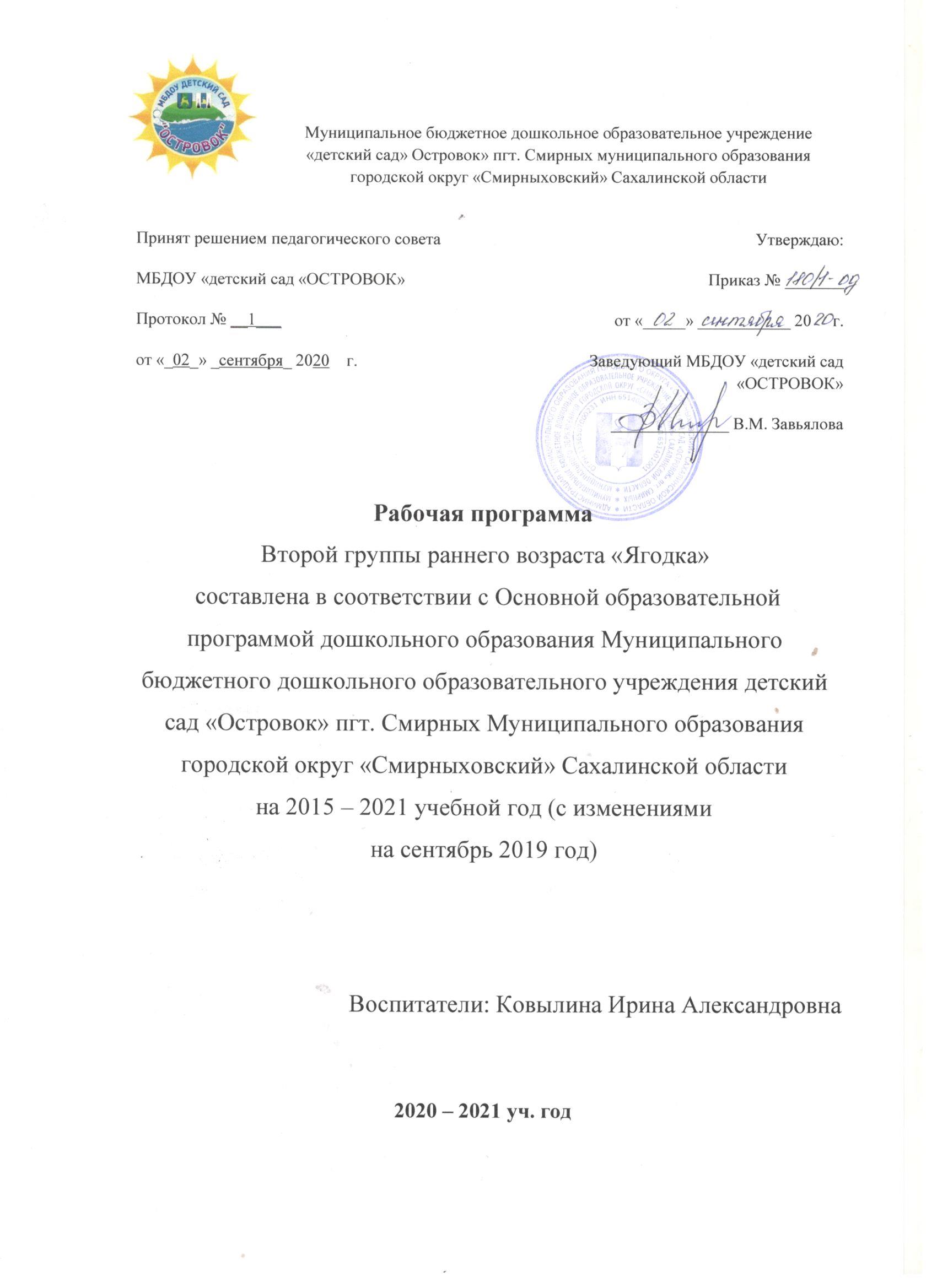 СОДЕРЖАНИЕВВЕДЕНИЕОбразовательная программа группы «Ягодка» (далее – Программа) муниципального бюджетного дошкольного образовательного учреждения «детский сад «Островок» пгт. Смирных МО ГО «Смирныховский», Сахалинской области (далее – МБДОУ) разработана в соответствии с федеральным государственным образовательным стандартом дошкольного образования (далее – ФГОС ДО)Программа определяет содержание и организацию образовательной деятельности на уровне дошкольного образования.Программа обеспечивает развитие личности детей дошкольного возраста в различных видах общения и деятельности с учетом их возрастных, индивидуальных психологических и физиологических особенностей.Программа является нормативным документом, внутренним стандартом группы «Ягодка», определяющим содержание дошкольного образования, разработанное по основным линиям развития детей и представляющее собой комплекс средств воспитания, обучения, оздоровления, развития и коррекции детей, реализуемых на основе имеющихся ресурсов и направлена на:Создание условий развития ребенка, открывающих возможности для его позитивной социализации, его личностного развития, развития инициативы и творческих способностей на основе сотрудничества со взрослыми и сверстниками и соответствующим возрасту видам деятельности.На создание развивающей образовательной среды, которая представляет собой систему условий социализации и индивидуализации детей.Программа разработана в соответствии с основными нормативно – правовыми документами:Конвенция ООН о правах ребенка. Принята резолюцией 44/25 Генеральной ассамблеи от 20.11.1989г.Федеральный закон № 273 – ФЗ от 29.12.2012г. «Об образовании в Российской Федерации»Федеральный закон № 124 – ФЗ от 24.07.1998 г. «Об основных гарантиях прав ребенка Российской Федерации»Санитарно – эпидемиологические требования к устройству, содержанию и организации режима работы дошкольных образовательных организаций СанПиН 2.4.1.3049-13, утвержденные постановлением Главного государственного санитарного врача РФ от 15.05.2013 №26Структура Программы:Введение. Предварительное сообщение общего характера, с целью ввести читателя в курс Программы.Целевой раздел. Раздел включает в себя пояснительную записку ипланируемые результаты освоения программыСодержательный раздел. Раздел представляет общее содержаниеПрограммы, обеспечивающее полноценное развитие личности детей.Организационный раздел. Раздел содержит описание материально-технического обеспечения Программы, обеспеченности методическими материалами и средствами обучения и воспитания, включает распорядок и/или режим дня, а также особенности традиционных событий, праздников, мероприятий; особенностипредметно-пространственной среды.Цели и задачи Программы:Программа направлена на создание социальной ситуации развития дошкольников, социальных и материальных условий, открывающих возможности позитивной социализации ребенка, формирования у него доверия к миру, к людям и к себе, его личностного и познавательного развития, развития инициативы и творческих способностей посредством культур сообразных и возраст сообразных видов деятельности в сотрудничестве со взрослыми и другими детьми, а также на обеспечение здоровья и безопасности детей.Принципы построения Программы:По-своему организационно – управленческому статусу данная Программа, реализующая принципы Стандарта, обладает модульной структурой.Объем обязательной части Программы составляет 60% от ее общего объема и реализуется посредством применения Программы «От рождения до школы» под редакцией Н.Е.Вераксы, Т.С.Комаровой, М.А.Васильевой.Объем части Программы, формируемой участниками образовательных отношений, составляет 40% от ее общего объема и реализуется посредством следующих вариативных программ:- Программа музыкального воспитания для детей дошкольного возраста «Ладушки», авторы И. Каплунова, И. Новоскольцева- Программа художественного воспитания, обучения и развития детей «Цветные ладошки», автор Лыкова И.А.Программа раскрывает представление общей модели образовательного процесса в группе, возрастных нормативов развития, определения структуры и наполнения содержания образовательной деятельности в соответствии с направлениями развития ребенка в пяти образовательных областях: Социально – коммуникативное развитиеПознавательное развитиеРечевое развитиеХудожественно – эстетическое развитиеФизическое развитиеСоциально-коммуникативное развитие направлено на усвоение норм иценностей, принятых в обществе, включая моральные и нравственныеценности; развитие общения и взаимодействия ребенка со взрослыми исверстниками; становление самостоятельности, целенаправленности исамо регуляции собственных действий; развитие социального иэмоционального интеллекта, эмоциональной отзывчивости, сопереживания,формирование готовности к совместной деятельности со сверстниками,формирование уважительного отношения и чувства принадлежности к своейсемье и к сообществу детей и взрослых в Организации; формированиепозитивных установок к различным видам труда и творчества;формирование основ безопасного поведения в быту, социуме, природе.Познавательное развитие предполагает развитие интересов детей,любознательностиипознавательноймотивации;формированиепознавательных действий, становление сознания; развитие воображения итворческой активности; формирование первичных представлений о себе,других людях, объектах окружающего мира, о свойствах и отношениях объектов окружающего мира (форме, цвете, размере, материале, звучании,ритме, темпе, количестве, числе, части и целом, пространстве и времени,движении и покое, причинах и следствиях и др.), о малой родине иОтечестве, представлений о социокультурных ценностях нашего народа, об отечественных традициях и праздниках, о планете Земля как общем домелюдей, об особенностях ее природы, многообразии стран и народов мира.Речевое развитие включает владение речью как средством общения икультуры; обогащение активного словаря; развитие связной, грамматическиправильной диалогической и монологической речи; развитие речевоготворчества; развитие звуковой и интонационной культуры речи,фонематического слуха; знакомство с книжной культурой, детскойлитературой, понимание на слух текстов различных жанров детскойлитературы; формирование звуковой аналитико-синтетической активностикак предпосылки обучения грамоте.Художественно-эстетическое развитиепредпосылок ценностно-смыслового восприятия и понимания произведенийискусства (словесного, музыкального, изобразительного), мира природы;становление эстетического отношения к окружающему миру; формированиеэлементарных представлений о видах искусства; восприятие музыки,художественной литературы, фольклора; стимулирование сопереживанияперсонажам художественных произведений; реализацию самостоятельнойтворческой деятельности детей (изобразительной, конструктивно-модельной, музыкальной и др.).Физическое развитие включает приобретение опыта в следующихвидах деятельности детей: двигательной, в том числе связанной свыполнением упражнений, направленных на развитие такихфизических качеств, как координация и гибкость; способствующихправильномуформированиюопорно-двигательнойорганизма, развитию равновесия, координации движения, крупной имелкой моторики обеих рук, а также с правильным, не наносящему ущерба организму выполнением основных движений (ходьба, бег,мягкие прыжки, повороты в обе стороны), формирование начальных представлений о некоторых видах спорта, овладение подвижнымииграмисправилами;становлениесаморегуляции в двигательной сфере; становление ценностейздорового образа жизни, овладение его элементарными нормами иправилами (в питании, двигательном режиме, закаливании, приформировании полезных привычек и др.).Система оценки качества дошкольного образования:–сфокусирована на оценивании психолого-педагогических и другихусловий реализации основной образовательной программы в МБДОУ в пятиобразовательных областях, определенных Стандартом;– учитывает образовательные предпочтения и удовлетворенность дошкольнымобразованием со стороны семьи ребенка;– исключает использование оценки индивидуального развития ребенка в контекстеоценки работы Организации;– исключает унификацию и поддерживает вариативность программ, форм и методовдошкольного образования;– способствует открытости по отношению к ожиданиям ребенка, семьи, педагогов,общества и государства;– включает как оценку педагогами МБДОУ собственной работы, так инезависимую профессиональную и общественную оценку условий образовательнойдеятельности в дошкольной организации;– использует единые инструменты, оценивающие условия реализации программы в МБДОУ, как для самоанализа, так и для внешнего оценивания.Приоритетные задачи на 2020-2021год.ЦЕЛЬ И ЗАДАЧИ ДЕТСКОГО САДА НА 2020/2021 УЧЕБНЫЙ ГОДПояснительная запискаЦели и задачи ПрограммыЦель: Повышение конкурентоспособности МБДОУ в рамках перехода к профстандартам. Приоритетные задачи на 2020 – 2021 учебный годСоздание системы внутренней оценки качества через выполнение задач речевого, физического развития и формирования целевых ориентиров в соответствии с ФГОС ДО. Улучшение показателя выполнения ООП до 95 %Организовать результативное взаимодействие с родительской общественностью через создание условий для реализации воспитательно-образовательной деятельности с применением дистанционных образовательных технологий, с целью продвижения мобильности дошкольного образования и повышения уровня профессиональной компетентности педагогических работников;Повышение профессионального мастерства через создание и реализацию Программы развития методического кабинета, включающую в себя совершенствование кадрового и материального обеспечения.К перспективным направлениям деятельности группы «Ягодка» относятся:обогащение спектра оздоровительных и закаливающих мероприятий, профилактических процедур, способствующих снижению заболеваемости детей;повышение квалификации и профессионального мастерства педагогических кадров в соответствии с ФГОС ДО, ориентированных на применение новых технологий воспитания и обучения;умение интегрировать различные виды деятельности;предоставление дополнительных образовательных и иных услуг;совершенствование материально-технической базы группы «Ягодка».Программа направлена на создание условий развития дошкольников, открывающих возможности для позитивной социализации ребёнка, его всестороннего личностного развития, развития инициативы и творческих способностей на основе сотрудничества со взрослыми и сверстниками в соответствующих дошкольному возрасту видам деятельности.ООП группы «Ягодка» включает в себя основную часть (60%) и часть, формируемую участниками образовательного процесса (40%).Принципы и подходы к формированию ПрограммыОсновные принципы реализации Программы:В соответствии с ФГОС ДО ООП ДОУ построена на следующих принципах:1.	Поддержка разнообразия детства. Возрастающая мобильность в обществе, экономике, образовании, культуре требует от людей умения ориентироваться в этом мире разнообразия, способности сохранять свою идентичность и в то же время гибко, позитивно и конструктивно взаимодействовать с другими людьми, способности выбирать и уважать право выбора других ценностей и убеждений, мнений и способов их выражения. Именно поэтому, Программа рассматривает разнообразие, как ценность, образовательный ресурс и использует разнообразие для обогащения образовательного процесса. Образовательная деятельность выстраивается с учетом региональной специфики, социальной ситуации развития каждого ребёнка, его возрастных и индивидуальных особенностей.2.	Сохранение уникальности и само ценности детства как важного этапа в общем развитии человека, само ценность детства - понимание (рассмотрение) детства как периода жизни значимого самого по себе, без всяких условий; значимого тем, что происходит с ребенком сейчас, а не тем, что этот период есть период подготовки к следующему периоду. Этот принцип подразумевает полноценное проживание ребёнком всех этапов детства (раннего и дошкольного детства), обогащение (амплификацию) детского развития.3.	Личностно-развивающий гуманистический характер взаимодействия взрослых (родителей (законных представителей), педагогических и иных работников МБДОУ) и детей. Такой тип взаимодействия предполагает ценностную ориентацию на достоинство каждого участника взаимодействия, уважение и безусловное принятие личности ребёнка, доброжелательность, внимание к ребёнку, его состоянию, настроению, потребностям, интересам. Личностно-развивающее взаимодействие является неотъемлемой, составной частью социальной ситуации развития ребёнка, условием его эмоционального благополучия и полноценного развития.4.	Содействие и сотрудничество детей и взрослых, признание ребенка полноценным участником (субъектом) образовательных отношений. Этот принцип предполагает активное участие всех субъектов образовательных отношений в реализации программы. Детям предоставляется возможность высказывать свои взгляды, своё мнение, отстаивать свою позицию, принимать решения и брать на себя ответственность в соответствии со своими возможностями,5.	Сотрудничество воспитателя с семьей. Сотрудничество, открытость в отношении семьи, уважение семейных ценностей, их учёт в образовательной работе. Сотрудники ДОУ должны знать об условиях жизни ребёнка в семье, понимать проблемы семьи.6.	Сетевое взаимодействие с организациями. Направлено на использование ресурсов местного сообщества для обогащения детского развития.7.	Индивидуализация дошкольного образования. Построение образовательной деятельности с учётом индивидуальной траектории развития каждого ребёнка. Для реализации этого принципа в ДОУ проводится регулярное наблюдение за развитием детей, сбор данных о них, анализ детских действий и поступков, оказывается помощь каждому ребёнку в сложной ситуации.8.	Возрастная адекватность образования. Содержание и методы образования отобраны в соответствии с возрастными особенностями детей. Используются все специфические виды детской деятельности (игра, коммуникативная и познавательно-исследовательская деятельность, музыкальная и др.). Деятельность педагога должна быть мотивирующей и соответствовать законам развития ребёнка, учитывать его индивидуальные интересы, особенности и склонности.9.	Развивающее вариативное образование. Работа педагогов строится с ориентацией на зону ближайшего развития ребёнка. Образовательное содержание предлагается ребёнку через разные виды деятельности с учётом его актуальных и потенциальных возможностей.10.	Полнота содержания и интеграция образовательных областей.В соответствии с ФГОС ДО в Программе заложено социально-коммуникативное, познавательное, речевое, художественно-эстетическое и физическое развитие детей посредством различных видов детской деятельности. Каждая образовательная область осваивается ребёнком не по отдельности (по модели школьных предметов), а в тесной взаимосвязи друг с другом.11.	Принцип непрерывности образования обеспечивает связь всех ступеней дошкольного образования, от раннего и младшего дошкольного возраста до старшей и подготовительной к школе групп. Приоритетом с точки зрения непрерывности образования является обеспечение к концу дошкольного детства такого уровня развития каждого ребенка, который позволит ему быть успешным при обучении по программам начальной школы. Соблюдение принципа преемственности требует не только и не столько овладения детьми определенным объемом информации, знаний, сколько формирование у дошкольника качеств, необходимых для овладения учебной деятельностью -любознательности, инициативности, самостоятельности, произвольности и др.;12.	Принцип системности. Программа представляет собой целостную систему высокого уровня: все компоненты в ней взаимосвязаны и взаимозависимы.С целью выполнения данных принципов, при разработке Программы осуществлялись следующие подходы:сочетание научной обоснованности и практической применимости (содержание Программы соответствует основным положениям возрастной психологии и дошкольной педагогики);соответствие критериям полноты, необходимости и достаточности (решать поставленные цели и задачи при использовании разумного «минимума» материала);обеспечение единства воспитательных, развивающих и обучающих целей и задач процесса образования детей дошкольного возраста, в ходе реализации которых формируются такие качества, которые являются ключевыми в развитии дошкольников; построение Программы с учетом принципа интеграции образовательных областей в соответствии с возрастными возможностями и особенностями детей, спецификой и возможностями образовательных областей; • основание на комплексно-тематическом принципе построения образовательного процесса; • планирование решения программных образовательных задач в совместной деятельности взрослого и детей и самостоятельной деятельности дошкольников не только в рамках непосредственно образовательной деятельности, но и при проведении режимных моментов в соответствии со спецификой дошкольного образования;построение образовательного процесса через адекватные возрасту формы работы с детьми. Основной формой работы с дошкольниками и ведущим видом их деятельности является игра;варьирование образовательного процесса в зависимости от региональных особенностей;построение Программы с учетом соблюдения преемственности между всеми возрастными дошкольными группами и между детским садом и начальной школой.Принципы и подходы к формированию Программы в части, формируемой участниками образовательных отношенийИ.А.Лыкова. Программа художественно-эстетического направления «Цветные ладошки»Принцип культур сообразности;принцип сезонности;принцип систематичности и последовательности;принцип цикличности: построение и/или корректировка содержания программы с постепенным усложнение и расширением от возраста к возрасту;принцип оптимизации и гуманизации учебно-воспитательного процесса;принцип развивающего характера художественного образования; -принцип природ сообразности;принцип интереса.Программа по музыкальному воспитанию «Ладушки», авт. И. Каплунова, И. Новоскольцевасоздание комфортной обстановки на всех занятиях по музыкальному воспитанию;целостный подход в решении педагогических задач;принцип последовательности;соотношение музыкального материала с природным и историко-культурным календарём;принцип партнёрства;принцип положительной оценки;принцип паритета.Значимые характеристики, в том числе характеристики особенностей развития детей раннего и дошкольного возрастаОсновными участниками реализации Программы являются: дети 2 – 3 лет, родители (законные представители), педагоги.Комплектование группы «Ягодка».Общие требования к приему воспитанников в детский сад определяется законодательством Российской Федерации и законодательством Сахалинской области, а также Приказом Минобрнауки России от 30.08.2013 N 1014 "Об утверждении Порядка организации и осуществления образовательной деятельности по основным общеобразовательным программам - образовательным программам дошкольного образования". В группу принимаются дети от 2 до 3 лет.Планируемые результаты освоения ПрограммыПланируемые результаты освоения Программы представлены в виде целевых ориентировдошкольногообразования, которыепредставляютсобойсоциально-нормативныевозрастные характеристики возможных достижений ребёнка на этапе завершения уровня дошкольного образования. Целевые ориентиры:не подлежат непосредственной оценке;не являются непосредственным основанием оценки как итогового, так и промежуточного уровня развития детей;не являются основанием для их формального сравнения с реальными достижениями детей;не являются основой объективной оценки соответствия установленным требованиям образовательной деятельности и подготовки детей;не являются непосредственным основанием при оценке качества образования.Целевые ориентиры выступают основаниями преемственности дошкольного и начального общего образования. При соблюдении требований к условиям реализации Программы настоящие целевые ориентиры предполагают формирование у детей дошкольного возраста предпосылок учебной деятельности на этапе завершения ими дошкольного образования.Освоение Программы не сопровождается проведением промежуточной и итоговой аттестаций воспитанников.Оценка индивидуального развития детей проводится педагогами в ходе внутреннего мониторинга становления основных (ключевых) характеристик развития личности ребенка, результаты которого используются только для оптимизации образовательной работы с группой дошкольников и для решения задач индивидуализации образования через построение образовательной траектории для детей, испытывающих трудности в образовательном процессе или имеющих особые образовательные потребности.1.4.1 Целевые ориентиры в младенческом и раннем возрастеК 3 годам ребенок:интересуется окружающими предметами и активно действует с ними; эмоционально вовлечен в действия с игрушками и другими предметами, стремится проявлять настойчивость в достижении результата своих действий;использует специфические, культурно фиксированные предметные действия, знает назначение бытовых предметов (ложки, расчёски, карандаша и пр.) и умеет пользоваться ими. Владеет простейшими навыками самообслуживания; стремится проявлять самостоятельность в бытовом и игровом поведении;владеет активной речью, включённой в общение; может обращаться с вопросами и просьбами, понимает речь взрослых; знает названия окружающих предметов и игрушек;стремится к общению со взрослыми и активно подражает им в движениях и действиях; появляются игры, в которых ребенок воспроизводит действия взрослого;проявляет интерес к сверстникам; наблюдает за их действиями и подражает им;проявляет интерес к стихам, песням и сказкам, рассматриванию картинки, стремится двигаться под музыку; эмоционально откликается на различные произведения культуры и искусства;у ребёнка развита крупная моторика, он стремится осваивать различные виды движения (бег, лазанье, перешагивание и пр.).Планируемые результаты освоения детьми вариативных программ на этапе завершения учебного годаПланируемые результаты освоения Программы по музыкальному воспитанию «Ладушки», авт. И. Каплунова, И. Новоскольцева:восприятие музыкальных образов и представлений;гармоничное музыкальное развитие (развитие слуха, внимания, движения, чувства ритма и красоты мелодии);приобщение детей к русской народно-традиционной, мировой музыкальной культуре;освоение разнообразных приемов и навыков в различных видах музыкальной деятельности адекватно детским возможностям;развитие коммуникативных способностей, возможности творческого использования музыкальных впечатлений в повседневной жизни;знакомство с многообразием музыкальных форм и жанров в привлекательной и доступной форме;обогащение детей музыкальными знаниями и представлениями в музыкальной игре.Планируемые результаты освоения Программы художественно-эстетического направления «Цветные ладошки» И.А.Лыкова.Развито эстетическое восприятие художественных образов (в произведениях искусства) и предметов (явлений) окружающего мира как эстетических объектов.Созданы условия для свободного экспериментирования с художественными материалами и инструментами.Ознакомлены с универсальным «языком» искусства – средствами художественно-образной выразительности.Амплификация (обогащение) индивидуального художественно эстетического опыта (эстетической апперцепции): «осмысленное чтение» - распредмечивание и опредмечивание -художественно-эстетических объектов с помощью воображения и эмпатии (носителем и выразителем эстетического выступает цельный художественный образ как универсальная категория); интерпретация художественного образа и содержания, заключённого в художественную форму.Развиты художественно-творческие способности в продуктивных видах детской деятельности.Воспитан художественный вкус и чувство гармонии. Созданы условия для многоаспектной и увлекательной активности детей в художественно-эстетическом освоении окружающего мира.сформирована эстетическая картина мира и основных элементов «Я - концепции-творца».Развивающее оценивание качества образовательной деятельности попрограммеЦелью системы оценки качества образовательной деятельности является установление соответствия качества дошкольного образования в группе «Ягодка».Система оценки образовательной деятельности предполагает оценивание качества условий образовательной деятельности и не предусматривает оценивание качества образования на основе достижения детьми планируемых результатов освоения Программы.Задачами системы оценки качества образования являются:определение объекта системы оценки качества образования, установление параметров;подбор, адаптация, разработка, систематизация нормативно-диагностических материалов, методов контроля;сбор, обработка и анализ информации по различным аспектам образовательного процесса;принятие решения об изменении образовательной деятельности, разработка и реализация индивидуальных маршрутов психолого-педагогического сопровождения детей;изучение состояния развития и эффективности деятельности дошкольного учреждения, принятие решений, прогнозирование развития;расширение общественного участия в управлении образованием в дошкольном учреждении.Основными принципами системы оценки качества образования являются:принцип объективности, достоверности, полноты и системности информации о качестве образования;принцип открытости, прозрачности процедур оценки качества образования; преемственности в образовательной политике, интеграции в общероссийскую систему оценки качества образования;принцип доступности информации о состоянии и качестве образования для различных групп потребителей;принцип рефлективности, реализуемый через включение педагогов в критериальный самоанализ и самооценку своей деятельности с опорой на объективные критерии и показатели; повышения потенциала внутренней оценки, самооценки, самоанализа каждого педагога;принцип минимизации системы показателей с учетом потребностей разных уровней управления; сопоставимости системы показателей с муниципальными, региональными аналогами;принцип взаимного дополнения оценочных процедур, установление между ними взаимосвязей и взаимозависимостей;принцип соблюдения морально-этических норм при проведении процедур оценки качества образования в дошкольном учреждении.Реализация внутреннего мониторинга качества образования.Реализация внутреннего мониторинга качества образования осуществляется на основе нормативных правовых актов Российской Федерации, регламентирующих реализацию всех процедур контроля и оценки качества образования. Мероприятия по реализации целей и задач планируются и осуществляются на основе проблемного анализа образовательного процесса дошкольного учреждения, определения методологии, технологии и инструментария оценки качества образования.Предметом системы оценки качества образования в группе «Ягодка» являются:-	качество условий реализации ООП;-	качество организации образовательного процесса;-	качество результата освоения ООП.Содержание процедуры оценки качества организации образовательного процесса включает в себя:оценку рациональности выбора рабочих программ и технологий;обеспеченность методическими пособиями и литературой;эффективность механизмов самооценки и внешней оценки деятельности путем ежегодного отчета о результатах самообследования;оценку открытости ДОУ для родителей и общественных организаций, анкетирование родителей;участие в профессиональных конкурсах разного уровня;уровень освоения воспитанниками предметно пространственной среды.Цель оценки индивидуального развития:выявление результативности образовательного процесса, лежащего в основе планирования педагогического проектирования.Процедура педагогической диагностикиРеализация Программы предполагает оценку индивидуального развития детей. Такая оценка производится педагогическим работником в рамках педагогической диагностики (оценки индивидуального развития дошкольников, связанной с оценкой эффективности педагогических действий и лежащей в основе их дальнейшего планирования).Педагогическая диагностика проводится в ходе наблюдений за активностью детей в спонтанной и специально организованной деятельности. Инструментарий для педагогической диагностики  - карты наблюдений детского развития, позволяющие фиксировать индивидуальную динамику и перспективы развития каждого ребенка в ходе:речевого развития (лексическая сторона речи (развитие словаря); грамматическая сторона речи (формирование грамматического строя); произносительная сторона речи (воспитание звуковой культуры речи); развитие связной речи; коммуникативное развитие);социально-коммуникативного развития (коммуникативные навыки; развитие эмоций; сформированность навыков безопасного поведения; развитие социальных компетентностей (по СВ. Кривцовой); формирование социальных навыков (по Е.В.Рылеевой);игровой деятельности;познавательного развития: расширение кругозора детей (отношение ребенка к миру природы; владение навыками экологически безопасного поведения в природе; развитие познавательно-исследовательской деятельности; неживая природа; живая природа; ребенок и мир людей);познавательного развития: развития элементарных математических представлений (количество и счет; числа и цифры; сравнение; величина; геометрические фигуры; ориентировка в пространстве; ориентировка во времени);познавательного развития: развития конструктивной деятельности (конструирование из строительного материала; конструирование из деталей конструкторов; конструирование из бумаги; конструирование из природного материала;художественно-эстетического развития: художественное творчество (развитие художественного творчества; развитие продуктивной деятельности);художественно-эстетического развития: музыкальное развитие (слушание музыки; пение; музыкально-ритмические движения; игра на детских музыкальных инструментах; музыкальная игра-драматизация);физического развития: развития основных движений (ходьба, бег, прыжки; бросание, ловля, метание; ползание и лазание; передвижение с техническими средствами; подвижные игры; ориентировка в пространстве; интерес к физическим упражнениям);физического развития: формирования культурно-гигиенических навыков (навыки самообслуживания; культура еды).Результаты педагогической диагностики используются исключительно для решения следующих образовательных задач:1)	индивидуализации образования (в том числе поддержки ребенка, построения его образовательной траектории или профессиональной коррекции особенностей его развития);2)	оптимизации работы с группой детей.Педагогическую диагностику детей проводят воспитатели, музыкальный руководитель, инструктор по физической культуре. Согласие родителей ребенка на его участие в диагностике не требуется.В ходе образовательной деятельности педагоги создают диагностические ситуации, чтобы оценить индивидуальную динамику детей и скорректировать свои действия.Оценка индивидуального развития осуществляется через отслеживание результатов освоения детьми образовательной программы и темпов личностного развития. Оценка индивидуального развития осуществляется в течение всего времени пребывания ребенка в МБДОУ (с 7.30 до 18.00, исключая время, отведенное на сон).Результаты оценки индивидуального развития (педагогической и психологической диагностики) предоставляются воспитателями всех возрастных групп и специалистами МБДОУзаместителюзаведующегопоBMP. В конце учебногогодапроводитсясравнительный анализ результативности образовательного процесса и на основе анализа определяется планирование педагогической деятельности на следующий учебный год.В течение года педагог может вносить изменения и дополнения в индивидуальный образовательный маршрут воспитанника, в соответствии с его особенностями развития, потребностями и возможностями, а также пожеланиями родителей.Оценка индивидуального развития ребёнка не является оценкой уровня его развития, а является обоснованием для выстраивания индивидуального маршрута развития и образования, с учётом психофизиологических особенностей ребёнка и его возможностей, с целью оптимального, полноценного развития личностных качеств и способностей.Оценка индивидуального развития ребёнка не является основанием для оценивания работы педагога, а является основанием для анализа созданных условий для каждого ребёнка.2. СОДЕРЖАТЕЛЬНЫЙ РАЗДЕЛ2.1. Общие положенияВ содержательном разделе представлены:– описание модулей образовательной деятельности в соответствии с направлениями развития ребенка в пяти	образовательных областях: социально-коммуникативной, познавательной, речевой, художественно-эстетической и физического развития, с учетом используемых вариативных программ дошкольного образования и методических пособий, обеспечивающих реализацию данного содержания;– описание вариативных форм, способов, методов и средств реализации Программы с учетом возрастных и индивидуально-психологических особенностей воспитанников, специфики их образовательных потребностей, мотивов и интересов;– адаптивная программа коррекционно-развивающей работы с детьми с ограниченными возможностями здоровья, описывающая образовательную деятельность по профессиональной коррекции нарушений развития детей, предусмотренную Программой.В соответствии с положениями Стандарта и принципами Программы Организации предоставлено право выбора способов реализации образовательной деятельности в зависимости от конкретных условий, предпочтений педагогического коллектива Организации и других участников образовательных отношений, а также с учетом индивидуальных особенностей воспитанников, специфики их индивидуальных потребностей и интересов. При организации образовательной деятельности по направлениям, обозначенным образовательными областями, необходимо следовать принципам Программы, в частности принципам поддержки разнообразия детства, индивидуализации дошкольного образования, возрастной адекватности образования и другим. Определяя содержание образовательной деятельности в соответствии с этими принципами, следует принимать во внимание разнообразие интересов и мотивов детей, значительные индивидуальные различия между детьми, неравномерность формирования разных способностей у ребенка, а также особенности социокультурной среды, в которой проживают семьи воспитанников, и особенности места расположения Организации.2.2. Описание образовательной деятельности в соответствии с направлениями развития ребенка, представляемыми в пяти образовательных областяхОбязательная часть образовательной деятельности группы представлена в пяти образовательных областях в соответствии с основной образовательной программой дошкольного образования «От рождения до школы» под редакцией Н.Е. Вераксы, Т.С. Комаровой, М.А. Васильевой, которая является инновационным общеобразовательным программным документом, где комплексно представлены все основные содержательные линии обогащенного развития и воспитания детей от 2 до 7 лет.Обязательная часть образовательной деятельности МБДОУ составляет 60% образовательной деятельности.Часть, формируемая участниками образовательного процесса, включает в себя реализацию регионального компонента, парциальных программ, направленных на решение задач по приоритетному направлению работы группы, которое определено на основе анализа результатов предшествующей педагогической деятельности, потребностей детей и родителей, социума, в котором находится дошкольное образовательное учреждение.Для решения поставленных задач, в МБДОУ реализуются вариативные программы:Программа музыкального воспитания для детей дошкольного возраста «Ладушки», авторы И. Каплунова, И. НовоскольцеваПрограмма художественного воспитания, обучения и развития детей «Цветные ладошки», автор Лыкова И.А.Кроме того, часть, формируемая участниками образовательного процесса, предусматривает включение воспитанников в процессы ознакомления с региональными особенностями Сахалинской области.Основной целью Программы является воспитание бережного и рационального отношения детей к рыбам лососёвых пород и среде их обитания, популяризации идей сохранения биоразнообразия лососей Сахалинской области.Часть, формируемая участниками образовательного процесса, составляет 40% образовательной деятельности.СОДЕРЖАНИЕ ПСИХОЛОГО-ПЕДАГОГИЧЕСКОЙ РАБОТЫВторая группа раннего возраста 
(от 2 до 3 лет)Сюжетно-ролевые игры. Учить детей проявлять интерес к игровым действиям сверстников; помогать играть рядом, не мешать друг другу.Учить выполнять несколько действий с одним предметом и переносить знакомые действия с одного объекта на другой; выполнять с помощью взрослого несколько игровых действий, объединенных сюжетной канвой. Содействовать желанию детей самостоятельно подбирать игрушки и атрибуты для игры, использовать предметы-заместители.Подводить детей к пониманию роли в игре. Формировать начальные навыки ролевого поведения; учить связывать сюжетные действия с ролью.Развивать предпосылки творчества.Подвижные игры. Развивать у детей желание играть вместе с воспитателем в подвижные игры с простым содержанием. Приучать к совместным играм небольшими группами. Поддерживать игры, в которых совершенствуются движения (ходьба, бег, бросание, катание).Театрализованные игры. Пробуждать интерес к театрализованной игре путем первого опыта общения с персонажем (кукла Катя показывает концерт), расширения контактов с взрослым (бабушка приглашает на деревенский двор).Побуждать детей отзываться на игры-действия со звуками (живой и неживой природы), подражать движениям животных и птиц под музыку, под звучащее слово (в произведениях малых фольклорных форм).Способствовать проявлению самостоятельности, активности в игре с персонажами-игрушками. Создавать условия для систематического восприятия театрализованных выступлений педагогического театра (взрослых).Дидактические игры (раздел «Дидактические игры» совпадает с соответствующим разделом образовательной области «Познавательное развитие» и приводится здесь для полноты изложения). Обогащать в играх с дидактическим материалом чувственный опыт детей. Закреплять знания о величине, форме, цвете предметов. Учить собирать пирамидку (башенку) из 5–8 колец разной величины; ориентироваться в соотношении плоскостных фигур «Геометрической мозаики» (круг, треугольник, квадрат, прямоугольник); составлять целое из четырех частей (разрезных картинок, складных кубиков); сравнивать, соотносить, группировать, устанавливать тождество и различие однородных предметов по одному из сенсорных признаков (цвет, форма, величина).Проводить дидактические игры на развитие внимания и памяти («Чего не стало?» и т. п.); слуховой дифференциации («Что звучит?» и т. п.); тактильных ощущений, температурных различий («Чудесный мешочек», «Теплый  - холодный», «Легкий  - тяжелый» и т. п.); мелкой моторики руки (игрушки с пуговицами, крючками, молниями, шнуровкой и т. д.).Ребенок в семье и сообществеВторая группа раннего возраста (от 2 до 3 лет) Образ Я. Формировать у детей элементарные представления о себе, об изменении своего социального статуса (взрослении) в связи с началом посещения детского сада; закреплять умение называть свое имя.Формировать у каждого ребенка уверенность в том, что его, как и всех детей, любят, о нем заботятся; проявлять уважительное отношение к интересам ребенка, его нуждам, желаниям, возможностям. Семья. Воспитывать внимательное отношение к родителям, близким людям. Поощрять умение называть имена членов своей семьи. Детский сад. Развивать представления о положительных сторонах детского сада, его общности с домом (тепло, уют, любовь и др.) и отличиях от домашней обстановки (больше друзей, игрушек, самостоятельности и т. д.). Обращать внимание детей на то, в какой чистой, светлой комнате они играют, как много в ней ярких, красивых игрушек, как аккуратно заправлены кроватки. На прогулке обращать внимание детей на красивые растения, оборудование участка, удобное для игр и отдыха.Развивать умение ориентироваться в помещении группы, на участке. Самообслуживание, самостоятельность, трудовое воспитаниеВторая группа раннего возраста (от 2 до 3 лет)Воспитание культурно-гигиенических навыков. Формировать привычку (сначала под контролем взрослого, а затем самостоятельно) мыть руки по мере загрязнения и перед едой, насухо вытирать лицо и руки личным полотенцем.Учить с помощью взрослого приводить себя в порядок; пользоваться индивидуальными предметами (носовым платком, салфеткой, полотенцем, расческой, горшком). Формировать умение во время еды правильно держать ложку.Самообслуживание. Учить детей одеваться и раздеваться в определенном порядке; при небольшой помощи взрослого снимать одежду, обувь (расстегивать пуговицы спереди, застежки на липучках); в определенном порядке аккуратно складывать снятую одежду. Приучать к опрятности.Общественно-полезный труд. Привлекать детей к выполнению простейших трудовых действий: совместно с взрослым и под его контролем расставлять хлебницы (без хлеба), салфетницы, раскладывать ложки и пр. Приучать поддерживать порядок в игровой комнате, по окончании игр расставлять игровой материал по местам.Уважение к труду взрослых. Поощрять интерес детей к деятельности взрослых. Обращать внимание на то, что и как делает взрослый (как ухаживает за растениями (поливает) и животными (кормит); как дворник подметает двор, убирает снег; как столяр чинит беседку и т.д.), зачем он выполняет те или иные действия. Учить узнавать и называть некоторые трудовые действия (помощник воспитателя моет посуду, приносит еду, меняет полотенца).Формирование основ безопасностиВторая группа раннего возраста (от 2 до 3 лет) Безопасное поведение в природе. Знакомить с элементарными правилами безопасного поведения в природе (не подходить к незнакомым животным, не гладить их, не дразнить; не рвать и не брать в рот растения и пр.).Безопасность на дорогах. Формировать первичные представления о машинах, улице, дороге. Знакомить с некоторыми видами транспортных средств.Безопасность собственной жизнедеятельности. Знакомить с предметным миром и правилами безопасного обращения с предметами.Знакомить с понятиями «можно  - нельзя», «опасно».Формировать представления о правилах безопасного поведения в играх с песком и водой (воду не пить, песком не бросаться и т. д.).Образовательная область «Познавательное развитие»«Познавательное развитие предполагает развитие интересов детей, любознательности и познавательной мотивации; формирование познавательных действий, становление сознания; развитие воображения и творческой активности; формирование первичных представлений о себе, других людях, объектах окружающего мира, о свойствах и отношениях объектов окружающего мира (форме, цвете, размере, материале, звучании, ритме, темпе, количестве, числе, части и целом, пространстве и времени, движении и покое, причинах и следствиях и др.), о малой родине и Отечестве, представлений о социокультурных ценностях нашего народа, об отечественных традициях и праздниках, о планете Земля как общем доме людей, об особенностях ее природы, многообразии стран и народов мира» (см. пункт 2.6. ФГОС ДО).Основные цели и задачи Формирование элементарных математических представлений. Формирование элементарных математических представлений, первичных представлений об основных свойствах и отношениях объектов окружающего мира: форме, цвете, размере, количестве, числе, части и целом, пространстве и времени.Развитие познавательно-исследовательской деятельности. Развитие познавательных интересов детей, расширение опыта ориентировки в окружающем, сенсорное развитие, развитие любознательности и познавательной мотивации; формирование познавательных действий, становление сознания; развитие воображения и творческой активности; формирование первичных представлений об объектах окружающего мира, о свойствах и отношениях объектов окружающего мира (форме, цвете, размере, материале, звучании, ритме, темпе, причинах и следствиях и др.). Развитие восприятия, внимания, памяти, наблюдательности, способности анализировать, сравнивать, выделять характерные, существенные признаки предметов и явлений окружающего мира; умения устанавливать простейшие связи между предметами и явлениями, делать простейшие обобщения.Ознакомление с предметным окружением. Ознакомление с предметным миром (название, функция, назначение, свойства и качества предмета); восприятие предмета как творения человеческой мысли и результата труда. Формирование первичных представлений о многообразии предметного окружения; о том, что человек создает предметное окружение, изменяет и совершенствует его для себя и других людей, делая жизнь более удобной и комфортной. Развитие умения устанавливать причинно-следственные связи между миром предметов и природным миром.Ознакомление с социальным миром. Ознакомление с окружающим социальным миром, расширение кругозора детей, формирование целостной картины мира. Формирование первичных представлений о малой родине и Отечестве, представлений о социокультурных ценностях нашего народа, об отечественных традициях и праздниках. Формирование гражданской принадлежности; воспитание любви к Родине, гордости за ее достижения, патриотических чувств. Формирование элементарных представлений о планете Земля как общем доме людей, о многообразии стран и народов мира. Ознакомление с миром природы. Ознакомление с природой и природными явлениями. Развитие умения устанавливать причинно-следственные связи между природными явлениями. Формирование первичных представлений о природном многообразии планеты Земля. Формирование элементарных экологических представлений. Формирование понимания того, что человек  - часть природы, что он должен беречь, охранять и защищать ее, что в природе все взаимосвязано, что жизнь человека на Земле во многом зависит от окружающей среды. Воспитание умения правильно вести себя в природе. Воспитание любви к природе, желания беречь ее.Формирование элементарных математических представленийВторая группа раннего возраста (от 2 до 3 лет)Количество. Привлекать детей к формированию групп однородных предметов. Учить различать количество предметов (один  - много).Величина. Привлекать внимание детей к предметам контрастных размеров и их обозначению в речи (большой дом  - маленький домик, большая матрешка  - маленькая матрешка, большие мячи  - маленькие мячи и т. д.).Форма. Учить различать предметы по форме и называть их (кубик, кирпичик, шар и пр.).Ориентировка в пространстве. Продолжать накапливать у детей опыт практического освоения окружающего пространства (помещений группы и участка детского сада). Расширять опыт ориентировки в частях собственного тела (голова, лицо, руки, ноги, спина).Учить двигаться за воспитателем в определенном направлении.Развитие познавательно-исследовательской деятельностиВторая группа раннего возраста (от 2 до 3 лет)Познавательно-исследовательская деятельность. Знакомить детей с обобщенными способами исследования разных объектов окружающей жизни. Стимулировать любознательность. Включать детей в совместные с взрослыми практические познавательные действия экспериментального характера. Сенсорное развитие. Продолжать работу по обогащению непосредственного чувственного опыта детей в разных видах деятельности, постепенно включая все виды восприятия. Помогать обследовать предметы, выделяя их цвет, величину, форму; побуждать включать движения рук по предмету в процесс знакомства с ним (обводить руками части предмета, гладить их и т. д.).Дидактические игры. Обогащать в играх с дидактическим материалом сенсорный опыт детей (пирамидки (башенки) из 5–8 колец разной величины; «Геометрическая мозаика» (круг, треугольник, квадрат, прямоугольник); разрезные картинки (из 2–4 частей), складные кубики (4–6 шт.) и др.); развивать аналитические способности (умение сравнивать, соотносить, группировать, устанавливать тождество и различие однородных предметов по одному из сенсорных признаков  - цвет, форма, величина).Проводить дидактические игры на развитие внимания и памяти («Чего не стало?» и т. п.); слуховой дифференциации («Что звучит?» и т. п.); тактильных ощущений, температурных различий («Чудесный мешочек», «Теплый  - холодный», «Легкий  - тяжелый» и т. п.); мелкой моторики руки (игрушки с пуговицами, крючками, молниями, шнуровкой и т. д.).Ознакомление с предметным окружениемВторая группа раннего возраста (от 2 до 3 лет) Вызвать интерес детей к предметам ближайшего окружения: игрушки, посуда, одежда, обувь, мебель, транспортные средства. Побуждать детей называть цвет, величину предметов, материал, из которого они сделаны (бумага, дерево, ткань, глина); сравнивать знакомые предметы (разные шапки, варежки, обувь и т. п.), подбирать предметы по тождеству (найди такой же, подбери пару), группировать их по способу использования (из чашки пьют и т. д.). Раскрывать разнообразные способы использования предметов.Способствовать реализации потребности ребенка в овладении действиями с предметами. Упражнять в установлении сходства и различия между предметами, имеющими одинаковое название (одинаковые лопатки; красный мяч  - синий мяч; большой кубик  - маленький кубик). Побуждать детей называть свойства предметов: большой, маленький, мягкий, пушистый и др. Способствовать появлению в словаре детей обобщающих понятий (игрушки, посуда, одежда, обувь, мебель и пр.). Ознакомление с социальным миромВторая группа раннего возраста (от 2 до 3 лет)Напоминать детям название города (поселка), в котором они живут.Вызывать интерес к труду близких взрослых. Побуждать узнавать и называть некоторые трудовые действия (помощник воспитателя моет посуду, убирает комнату, приносит еду, меняет полотенца и т. д.). Рассказать, что взрослые проявляют трудолюбие, оно помогает им успешно выполнить трудовые действия.Ознакомление с миром природыВторая группа раннего возраста (от 2 до 3 лет)Знакомить детей с доступными явлениями природы.Учить узнавать в натуре, на картинках, в игрушках домашних животных (кошку, собаку, корову, курицу и др.) и их детенышей и называть их. Узнавать на картинке некоторых диких животных (медведя, зайца, лису и др.) и называть их.Вместе с детьми наблюдать за птицами и насекомыми на участке, за рыбками в аквариуме; подкармливать птиц.Учить различать по внешнему виду овощи (помидор, огурец, морковь и др.) и фрукты (яблоко, груша и др.).Помогать детям замечать красоту природы в разное время года.Воспитывать бережное отношение к животным. Учить основам взаимодействия с природой (рассматривать растения и животных, не нанося им вред; одеваться по погоде).Сезонные наблюденияОсень. Обращать внимание детей на осенние изменения в природе: похолодало, на деревьях пожелтели и опадают листья. Формировать представления о том, что осенью созревают многие овощи и фрукты.Зима. Формировать представления о зимних природных явлениях: стало холодно, идет снег. Привлекать к участию в зимних забавах (катание с горки и на санках, игра в снежки, лепка снеговика и т. п.).Весна. Формировать представления о весенних изменениях в природе: потеплело, тает снег; появились лужи, травка, насекомые; набухли почки.Лето. Наблюдать природные изменения: яркое солнце, жарко, летают бабочки.Образовательная область «Речевое развитие»«Речевое развитие включает владение речью как средством общения и культуры; обогащение активного словаря; развитие связной, грамматически правильной диалогической и монологической речи; развитие речевого творчества; развитие звуковой и интонационной культуры речи, фонематического слуха; знакомство с книжной культурой, детской литературой, понимание на слух текстов различных жанров детской литературы; формирование звуковой аналитико-синтетической активности как предпосылки обучения грамоте» (см. пункт 2.6. ФГОС ДО).Основные цели и задачиРазвитие речи. Развитие свободного общения с взрослыми и детьми, овладение конструктивными способами и средствами взаимодействия с окружающими.Развитие всех компонентов устной речи детей: грамматического строя речи, связной речи  -диалогической и монологической форм; формирование словаря, воспитание звуковой культуры речи.Практическое овладение воспитанниками нормами речи.Художественная литература. Воспитание интереса и любви к чтению; развитие литературной речи. Воспитание желания и умения слушать художественные произведения, следить за развитием действия.Развитие речиВторая группа раннего возраста (от 2 до 3 лет)Развивающая речевая среда. Способствовать развитию речи как средства общения. Давать детям разнообразные поручения, которые дадут им возможность общаться со сверстниками и взрослыми («Загляни в раздевалку и расскажи мне, кто пришел», «Узнай у тети Оли и расскажи мне...», «Предупреди Митю... Что ты сказал Мите? И что он тебе ответил?»). Добиваться того, чтобы к концу третьего года жизни речь стала полноценным средством общения детей друг с другом. Предлагать для самостоятельного рассматривания картинки, книги, игрушки в качестве наглядного материала для общения детей друг с другом и воспитателем. Рассказывать детям об этих предметах, а также об интересных событиях (например, о повадках и хитростях домашних животных); показывать на картинках состояние людей и животных (радуется, грустит и т. д.).Формирование словаря. На основе расширения ориентировки детей в ближайшем окружении развивать понимание речи и активизировать словарь.Учить понимать речь взрослых без наглядного сопровождения. Развивать умение детей по словесному указанию педагога находить предметы по названию, цвету, размеру («Принеси Машеньке вазочку для варенья», «Возьми красный карандаш», «Спой песенку маленькому медвежонку»); называть их местоположение («Грибок на верхней полочке, высоко», «Стоят рядом»); имитировать действия людей и движения животных («Покажи, как поливают из леечки», «Походи, как медвежонок»).Обогащать словарь детей:существительными, обозначающими названия игрушек, предметов личной гигиены (полотенце, зубная щетка, расческа, носовой платок), одежды, обуви, посуды, мебели, спальных принадлежностей (одеяло, подушка, простыня, пижама), транспортных средств (автомашина, автобус), овощей, фруктов, домашних животных и их детенышей;глаголами, обозначающими трудовые действия (стирать, лечить, поливать), действия, противоположные по значению (открывать  - закрывать, снимать  - надевать, брать  - класть), действия, характеризующие взаимоотношения людей (помочь, пожалеть, подарить, обнять), их эмоциональное состояние (плакать, смеяться, радоваться, обижаться);прилагательными, обозначающими цвет, величину, вкус, температуру предметов (красный, синий, сладкий, кислый, большой, маленький, холодный, горячий);наречиями (близко, далеко, высоко, быстро, темно, тихо, холодно, жарко, скользко).Способствовать употреблению усвоенных слов в самостоятельной речи детей. Звуковая культура речи. Упражнять детей в отчетливом произнесении изолированных гласных и согласных звуков (кроме свистящих, шипящих и сонорных), в правильном воспроизведении звукоподражаний, слов и несложных фраз (из 2–4 слов).Способствовать развитию артикуляционного и голосового аппарата, речевого дыхания, слухового внимания.Формировать умение пользоваться (по подражанию) высотой и силой голоса («Киска, брысь!», «Кто пришел?», «Кто стучит?»).Грамматический строй речи. Учить согласовывать существительные и местоимения с глаголами, употреблять глаголы в будущем и прошедшем времени, изменять их по лицам, использовать в речи предлоги (в, на, у, за, под). Упражнять в употреблении некоторых вопросительных слов (кто, что, где)и несложных фраз, состоящих из 2–4 слов(«Кисонька-мурысенька, куда пошла?»).Связная речь. Помогать детям отвечать на простейшие («Что?», «Кто?», «Что делает?») и более сложные вопросы («Во что одет?», «Что везет?», «Кому?», «Какой?», «Где?», «Когда?», «Куда?»).Поощрять попытки детей старше 2 лет 6 месяцев по собственной инициативе или по просьбе воспитателя рассказывать об изображенном на картинке, о новой игрушке (обновке), о событии из личного опыта.Во время игр-инсценировок учить детей повторять несложные фразы. Помогать детям старше 2 лет 6 месяцев драматизировать отрывки из хорошо знакомых сказок.Учить слушать небольшие рассказы без наглядного сопровождения.Приобщение к художественной литературеВторая группа раннего возраста (от 2 до 3 лет)Читать детям художественные произведения, предусмотренные программой для второй группы раннего возраста. Продолжать приучать детей слушать народные песенки, сказки, авторские произведения. Сопровождать чтение показом игрушек, картинок, персонажей настольного театра и других средств наглядности, а также учить слушать художественное произведение без наглядного сопровождения.Сопровождать чтение небольших поэтических произведений игровыми действиями. Предоставлять детям возможность договаривать слова, фразы при чтении воспитателем знакомых стихотворений. Поощрять попытки прочесть стихотворный текст целиком с помощью взрослого. Помогать детям старше 2 лет 6 месяцев играть в хорошо знакомую сказку.Продолжать приобщать детей к рассматриванию рисунков в книгах. Побуждать называть знакомые предметы, показывать их по просьбе воспитателя, приучать задавать вопросы: «Кто (что) это?», «Что делает?».Образовательная область «Художественно-эстетическое развитие»«Художественно-эстетическое развитие предполагает развитие предпосылок ценностно-смыслового восприятия и понимания произведений искусства (словесного, музыкального, изобразительного), мира природы; становление эстетического отношения к окружающему миру; формирование элементарных представлений о видах искусства; восприятие музыки, художественной литературы, фольклора; стимулирование сопереживания персонажам художественных произведений; реализацию самостоятельной творческой деятельности детей (изобразительной, конструктивно-модельной, музыкальной и др.)» (см. пункт 2.6. ФГОС ДО).Основные цели и задачиФормирование интереса к эстетической стороне окружающей действительности, эстетического отношения к предметам и явлениям окружающего мира, произведениям искусства; воспитание интереса к художественно-творческой деятельности. Развитие эстетических чувств детей, художественного восприятия, образных представлений, воображения, художественно-творческих способностей.Развитие детского художественного творчества, интереса к самостоятельной творческой деятельности (изобразительной, конструктивно-модельной, музыкальной и др.); удовлетворение потребности детей в самовыражении.Приобщение к искусству. Развитие эмоциональной восприимчивости, эмоционального отклика на литературные и музыкальные произведения, красоту окружающего мира, произведения искусства.Приобщение детей к народному и профессиональному искусству (словесному, музыкальному, изобразительному, театральному, к архитектуре) через ознакомление с лучшими образцами отечественного и мирового искусства; воспитание умения понимать содержание произведений искусства.Формирование элементарных представлений о видах и жанрах искусства, средствах выразительности в различных видах искусства.Изобразительная деятельность. Развитие интереса к различным видам изобразительной деятельности; совершенствование умений в рисовании, лепке, аппликации, прикладном творчестве.Воспитание эмоциональной отзывчивости при восприятии произведений изобразительного искусства.Воспитание желания и умения взаимодействовать со сверстниками при создании коллективных работ.Конструктивно-модельная деятельность. Приобщение к конструированию; развитие интереса к конструктивной деятельности, знакомство с различными видами конструкторов.Воспитание умения работать коллективно, объединять свои поделки в соответствии с общим замыслом, договариваться, кто какую часть работы будет выполнять. Музыкальная деятельность. Приобщение к музыкальному искусству; развитие предпосылок ценностно-смыслового восприятия и понимания музыкального искусства; формирование основ музыкальной культуры, ознакомление с элементарными музыкальными понятиями, жанрами; воспитание эмоциональной отзывчивости при восприятии музыкальных произведений.Развитие музыкальных способностей: поэтического и музыкального слуха, чувства ритма, музыкальной памяти; формирование песенного, музыкального вкуса.Воспитание интереса к музыкально-художественной деятельности, совершенствование умений в этом виде деятельности.Развитие детского музыкально-художественного творчества, реализация самостоятельной творческой деятельности детей; удовлетворение потребности в самовыражении.Приобщение к искусствуВторая группа раннего возраста (от 2 до 3 лет)Развивать художественное восприятие, воспитывать отзывчивость на музыку и пение, доступные пониманию детей произведения изобразительного искусства, литературы.Рассматривать с детьми иллюстрации к произведениям детской литературы. Развивать умение отвечать на вопросы по содержанию картинок.Знакомить с народными игрушками: дымковской, богородской, матрешкой, Ванькой-встанькой и другими, соответствующими возрасту детей.Обращать внимание детей на характер игрушек (веселая, забавная и др.), их форму, цветовое оформление.Изобразительная деятельностьВторая группа раннего возраста (от 2 до 3 лет)Вызывать у детей интерес к действиям с карандашами, фломастерами, кистью, красками, глиной. Рисование. Развивать восприятие дошкольников, обогащать их сенсорный опыт путем выделения формы предметов, обведения их по контуру поочередно то одной, то другой рукой.Подводить детей к изображению знакомых предметов, предоставляя им свободу выбора.Обращать внимание детей на то, что карандаш (кисть, фломастер) оставляет след на бумаге, если провести по ней отточенным концом карандаша (фломастером, ворсом кисти). Учить следить за движением карандаша по бумаге.Привлекать внимание детей к изображенным ими на бумаге разнообразным линиям, конфигурациям. Побуждать задумываться над тем, что они нарисовали, на что это похоже. Вызывать чувство радости от штрихов и линий, которые дети нарисовали сами. Побуждать детей к дополнению нарисованного изображения характерными деталями; к осознанному повторению ранее получившихся штрихов, линий, пятен, форм.Развивать эстетическое восприятие окружающих предметов. Учить детей различать цвета карандашей, фломастеров, правильно называть их; рисовать разные линии (длинные, короткие, вертикальные, горизонтальные, наклонные), пересекать их, уподобляя предметам: ленточкам, платочкам, дорожкам, ручейкам, сосулькам, заборчику и др. Подводить детей к рисованию предметов округлой формы.Формировать правильную позу при рисовании (сидеть свободно, не наклоняться низко над листом бумаги), свободная рука поддерживает лист бумаги, на котором рисует малыш.Учить бережно относиться к материалам, правильно их использовать: по окончании рисования класть их на место, предварительно хорошо промыв кисточку в воде. Учить держать карандаш и кисть свободно: карандаш  - тремя пальцами выше отточенного конца, кисть  - чуть выше железного наконечника; набирать краску на кисть, макая ее всем ворсом в баночку, снимать лишнюю краску, прикасаясь ворсом к краю баночки. Лепка. Вызывать у детей интерес к лепке. Знакомить с пластическими материалами: глиной, пластилином, пластической массой (отдавая предпочтение глине). Учить аккуратно пользоваться материалами.Учить дошкольников отламывать комочки глины от большого куска; лепить палочки и колбаски, раскатывая комочек между ладонями прямыми движениями; соединять концы палочки, плотно прижимая их друг к другу (колечко, бараночка, колесо и др.). Учить раскатывать комочек глины круговыми движениями ладоней для изображения предметов круглой формы (шарик, яблоко, ягода и др.), сплющивать комочек между ладонями (лепешки, печенье, пряники); делать пальцами углубление в середине сплющенного комочка (миска, блюдце). Учить соединять две вылепленные формы в один предмет: палочка и шарик (погремушка или грибок), два шарика (неваляшка) и т. п.Приучать детей класть глину и вылепленные предметы на дощечку или специальную заранее подготовленную клеенку.Конструктивно-модельная деятельностьВторая группа раннего возраста (от 2 до 3 лет)В процессе игры с настольным и напольным строительным материалом продолжать знакомить детей с деталями (кубик, кирпичик, трехгранная призма, пластина, цилиндр), с вариантами расположения строительных форм на плоскости.Продолжать учить детей сооружать элементарные постройки по образцу, поддерживать желание строить что-то самостоятельно. Способствовать пониманию пространственных соотношений. Учить пользоваться дополнительными сюжетными игрушками, соразмерными масштабам построек (маленькие машинки для маленьких гаражей и т. п.). По окончании игры приучать убирать все на место. Знакомить детей с простейшими пластмассовыми конструкторами.Учить совместно с взрослым конструировать башенки, домики, машины.Поддерживать желание детей строить самостоятельно. В летнее время способствовать строительным играм с использованием природного материала (песок, вода, желуди, камешки и т. п.).Музыкальная деятельностьВторая группа раннего возраста (от 2 до 3 лет)Воспитывать интерес к музыке, желание слушать музыку, подпевать, выполнять простейшие танцевальные движения.Слушание. Учить детей внимательно слушать спокойные и бодрые песни, музыкальные пьесы разного характера, понимать, о чем (о ком) поется, и эмоционально реагировать на содержание. Учить различать звуки по высоте (высокое и низкое звучание колокольчика, фортепьяно, металлофона).Пение. Вызывать активность детей при подпевании и пении. Развивать умение подпевать фразы в песне (совместно с воспитателем). Постепенно приучать к сольному пению.Музыкально-ритмические движения. Развивать эмоциональность и образность восприятия музыки через движения. Продолжать формировать способность воспринимать и воспроизводить движения, показываемые взрослым (хлопать, притопывать ногой, полуприседать, совершать повороты кистей рук и т. д.). Учить детей начинать движение с началом музыки и заканчивать с ее окончанием; передавать образы (птичка летает, зайка прыгает, мишка косолапый идет). Совершенствовать умение ходить и бегать (на носках, тихо; высоко и низко поднимая ноги; прямым галопом), выполнять плясовые движения в кругу, врассыпную, менять движения с изменением характера музыки или содержания песни.Образовательная область «Физическое развитие»«Физическое развитие включает приобретение опыта в следующих видах деятельности детей: двигательной, в том числе связанной с выполнением упражнений, направленных на развитие таких физических качеств, как координация и гибкость; способствующих правильному формированию опорно-двигательной системы организма, развитию равновесия, координации движения, крупной и мелкой моторики обеих рук, а также с правильным, не наносящим ущерба организму, выполнением основных движений (ходьба, бег, мягкие прыжки, повороты в обе стороны), формирование начальных представлений о некоторых видах спорта, овладение подвижными играми с правилами; становление целенаправленности и саморегуляции в двигательной сфере; становление ценностей здорового образа жизни, овладение его элементарными нормами и правилами (в питании, двигательном режиме, закаливании, при формировании полезных привычек и др.)» (см. пункт 2.6. ФГОС ДО).Основные цели и задачиФормирование начальных представлений о здоровом образе жизни. Формирование у детей начальных представлений о здоровом образе жизни.Физическая культура. Сохранение, укрепление и охрана здоровья детей; повышение умственной и физической работоспособности, предупреждение утомления.Обеспечение гармоничного физического развития, совершенствование умений и навыков в основных видах движений, воспитание красоты, грациозности, выразительности движений, формирование правильной осанки.Формирование потребности в ежедневной двигательной деятельности. Развитие инициативы, самостоятельности и творчества в двигательной активности, способности к самоконтролю, самооценке при выполнении движений. Развитие интереса к участию в подвижных и спортивных играх и физических упражнениях, активности в самостоятельной двигательной деятельности; интереса и любви к спорту.Формирование начальных представлений о здоровом образе жизниВторая группа раннего возраста (от 2 до 3 лет)Формировать у детей представления о значении разных органов для нормальной жизнедеятельности человека: глаза  - смотреть, уши  - слышать, нос  - нюхать, язык  - пробовать (определять) на вкус, руки  - хватать, держать, трогать; ноги  - стоять, прыгать, бегать, ходить; голова  - думать, запоминать. Физическая культураВторая группа раннего возраста (от 2 до 3 лет)Формировать умение сохранять устойчивое положение тела, правильную осанку.Учить ходить и бегать, не наталкиваясь друг на друга, с согласованными, свободными движениями рук и ног. Приучать действовать сообща, придерживаясь определенного направления передвижения с опорой на зрительные ориентиры, менять направление и характер движения во время ходьбы и бега в соответствии с указанием педагога.Учить ползать, лазать, разнообразно действовать с мячом (брать, держать, переносить, класть, бросать, катать). Учить прыжкам на двух ногах на месте, с продвижением вперед, в длину с места, отталкиваясь двумя ногами.Подвижные игры. Развивать у детей желание играть вместе с воспитателем в подвижные игры с простым содержанием, несложными движениями. Способствовать развитию умения детей играть в игры, в ходе которых совершенствуются основные движения (ходьба, бег, бросание, катание). Учить выразительности движений, умению передавать простейшие действия некоторых пepcoнажей (попрыгать, как зайчики; поклевать зернышки и попить водичку, как цыплята, и т. п.).ПРИМЕРНОЕ КОМПЛЕКСНО-ТЕМАТИЧЕСКОЕ ПЛАНИРОВАНИЕ РАБОТЫ С ДЕТЬМИ 2-7 ЛЕТВторая группа раннего возраста 
(от 2 до 3 лет)Вторая группа раннего возраста (от 2 до 3 лет)Праздники. Новый год, «Осень», «Весна», «Лето», «Мамин праздник».Тематические праздники и развлечения. «Осень», «Солнышко-ведрышко», «Мишкин день рождения», «Мои любимые игрушки», «Зайчата в лесу», «Игрызабавы», «Зимняя сказка», «Музыкальные игрушки».Театрализованные представления. Кукольный театр: «Козлик Бубенчик и его друзья», Т. Караманенко; инсценирование рус.нар. сказок: «Веселые зайчата», Л. Феоктистова; «Ладушки в гостях у бабушки», «На бабушкином дворе», Л. Исаева.Рассказы с музыкальными иллюстрациями. «Птички», муз. Г. Фрида; «Праздничная прогулка», муз. Ан. Александрова.Игры с пением. «Игра с мишкой», муз. Г. Финаровского; «Кошка», муз. Ан. Александрова, сл. Н. Френкель; «Кто у нас хороший?», рус.нар. песня.Инсценирование песен. «Кошка и котенок», муз. М. Красева, сл. О. Высотской; «Неваляшки», муз. З. Левиной; «Посреди двора ледяная гора», муз. Е. Соковниной; «Веселый поезд», муз. Э. Компанейца.Спортивные развлечения. «Мы смелые и умелые».Забавы. «Из-за леса, из-за гор», Т. Казакова; «Лягушка», рус.нар. песня, обр. Ю. Слонова; «Котик и козлик», муз. Ц. Кюи.ПРИМЕРНЫЙ СПИСОК ЛИТЕРАТУРЫ ДЛЯ ЧТЕНИЯВторая группа раннего возраста (от 2 до 3 лет)Русский фольклорПовторение песенок, потешек, сказок, прочитанных и рассказанных детям второго года жизни.Песенки, потешки, заклички. «Наши уточки с утра…»; «Пошел котик на Торжок…»; «Заяц Егорка…»; «Наша Маша маленькая...»; «Чики, чики, кички...», «Ой, ду-ду, ду-ду, ду-ду! Сидит ворон на дубу»; «Из-за леса, из-за гор...»; «Бежала лесочком лиса с кузовочком...»; «Огуречик, огуречик...»; «Солнышко, ведрышко...».Сказки. «Козлятки и волк», обр. К. Ушинского; «Теремок», обр. М. Булатова; «Маша и медведь», обр. М. Булатова.Фольклор народов мира«Три веселых братца», пер. с нем. Л. Яхнина; «Бу-бу, я рогатый», лит., обр. Ю. Григорьева; «Котауси и Мауси», англ., обр. К. Чуковского; «Ой ты заюшкапострел...», «Ты, собачка, не лай...», пер. с молд.И. Токмаковой; «Раговоры», чуваш., пер. Л. Яхнина; «Снегирек», пер. с нем. В. Викторова; «Сапожник», польск., обр. Б. Заходера.Произведения поэтов и писателей РоссииПоэзия. А. Барто. «Мишка», «Грузовик», «Слон», «Лошадка» (из цикла «Игрушки»), «Кто как кричит»; В. Берестов. «Больная кукла», «Котенок»; Г. Лагздынь. «Петушок»; С. Маршак. «Сказка о глупом мышонке»; Э. Мошковская. «Приказ» (в сокр.); Н. Пикулева. «Лисий хвостик», «Надувала кошка шар...»; Н. Саконская. «Где мой пальчик?»; А. Пушкин. «Ветер по морю гуляет...» (из «Сказки о царе Салтане»); М. Лермонтов. «Спи, младенец...» (из стихотворения «Казачья колыбельная»); А. Барто, П. Барто. «Девочка-ревушка»; А. Введенский. «Мышка»; А. Плещеев. «Сельская песня»; Г. Сапгир. «Кошка»; К. Чуковский. «Федотка», «Путаница».Проза. Л. Толстой. «Спала кошка на крыше…», «Был у Пети и Миши конь…»; Л. Толстой. «Три медведя»; В. Сутеев. «Кто сказал „мяу“?»; В. Бианки. «Лис и мышонок»; Г. Балл. «Желтячок»; Н. Павлова. «Земляничка».Произведения поэтов и писателей разных странС. Капутикян. «Все спят», «Маша обедает» пер. с арм. Т. Спендиаровой; П. Воронько. «Обновки», пер. с укр. С. Маршака; Д. Биссет. «Га-га-га!», пер. с англ. Н. Шерешевской; Ч. Янчарский. «В магазине игрушек», «Друзья» (из книги «Приключения Мишки Ушастика»), пер. с польск. В. Приходько.ПРИМЕРНЫЙ МУЗЫКАЛЬНЫЙ РЕПЕРТУАРВторая группа раннего возраста (от 2 до 3 лет)Слушание«Лошадка», муз. Е. Тиличеевой, сл. Н. Френкель; «Наша погремушка», муз. И. Арсеева, сл. И. Черницкой; «Зайка», рус.нар. мелодия, обр. Ан. Александрова, сл. Т. Бабаджан; «Корова», муз. М. Раухвергера, сл. О. Высотской; «Кошка», муз. Ан. Александрова, сл. Н. Френкель; «Слон», «Куры и петухи» (из «Карнавала животных» К. Сен-Санса); «Зима», «Зимнее утро», муз. П. Чайковского; «Весною», «Осенью», муз. С. Майкапара; «Цветики», муз. В. Карасевой, сл. Н. Френкель; «Вот как мы умеем», «Марш и бег», муз. Е. Тиличеевой, сл. Н. Френкель; «Гопачок», укр. нар.мелодия, обр. М. Раухвергера; «Догонялки», муз. Н. Александровой, сл. Т. Бабаджан; «Изпод дуба», рус.нар. плясовая мелодия; «Кошечка» (к игре «Кошка и котята»), муз. В. Витлина, сл. Н. Найденовой; «Микита», белорус.нар. мелодия, обр. С. Полонского; «Пляска с платочком», муз. Е. Тиличеевой, сл. И. Грантовской; «Полянка», рус.нар. мелодия, обр. Г. Фрида; «Птички» (вступление), муз. Г. Фрида; «Стукалка», укр. нар.мелодия; «Утро», муз. Г. Гриневича, сл. С. Прокофьевой; «Юрочка», белорус.нар. плясовая мелодия, обр. Ан. Александрова; «Пляска с куклами», «Пляска с платочками», нем. нар.плясовые мелодии, сл. A. Ануфриевой; «Айда», муз. В. Верховинца; «Где ты, зайка?», рус.нар. мелодия, обр. Е. Тиличеевой.Пение«Баю» (колыбельная), муз. М. Раухвергера; «Белые гуси», муз. М. Красева, сл. М. Клоковой; «Вот как мы умеем», «Лошадка», муз. Е. Тиличеевой, сл. Н. Френкель; «Где ты, зайка?», обр. Е. Тиличеевой; «Дождик», рус.нар. мелодия, обр. B. Фере; «Елочка», муз. Е. Тиличеевой, сл. М. Булатова; «Зима», муз. В. Карасевой, сл. Н. Френкель; «Идет коза рогатая», обр. А. Гречанинова; «Колыбельная», муз. М. Красева; «Кошка», муз. Ан. Александрова, сл. Н. Френкель; «Кошечка», муз. В. Витлина, сл. Н. Найденовой; «Ладушки», рус.нар. мелодия; «Птичка», муз. М. Раухвергера, сл. А. Барто; «Собачка», муз. М. Раухвергера, сл. Н. Комиссаровой; «Цыплята», муз. А. Филиппенко, сл. Т. Волгиной; «Колокольчик», муз. И. Арсеева, сл. И. Черницкой; «Кто нас крепко любит?», муз.и сл. И. Арсеева; «Лошадка», муз. И. Арсеева, сл. В. Татаринова; «Кря-кря», муз. И. Арсеева, сл. Н. Чечериной.Музыкально-ритмические движения«Дождик», муз.и сл. Е. Макшанцевой; «Козлятки», укр. нар. мелодия, сл. Е. Макшанцевой; «Бубен», рус. нар. мелодия, сл. Е. Макшанцевой; «Воробушки», «Погремушка, попляши», «Колокольчик», «Погуляем», муз. И. Арсеева, сл. И. Черницкой; «Вот как мы умеем», «Марш и бег», муз. Е. Тиличеевой, сл. Н. Френкель; «Гопачок», укр. нар.мелодия, обр. М. Раухвергера; «Догонялки», муз. Н. Александровой, сл. Т. Бабаджан; «Из-под дуба», рус.нар. плясовая мелодия; «Кошечка» (к игре «Кошка и котята»), муз. В. Витлина, сл. Н. Найденовой; «Микита», белорус.нар. мелодия, обр. С. Полонского; «Пляска с платочком», муз. Е. Тиличеевой, сл. И. Грантовской; «Полянка», рус.нар. мелодия, обр. Г. Фрида; «Птички» (вступление), муз. Г. Фрида; «Стуколка», укр. нар.мелодия; «Утро», муз. Г. Гриневича, сл. С. Прокофьевой; «Юрочка», белорус.нар. плясовая мелодия, обр. Ан. Александрова; «Пляска с куклами», «Пляска с платочками», нем. плясовые и нар.мелодии, сл. А. Ануривой; «Ай-да», муз. В. Верховинца; «Где ты, зайка?», рус.нар. мелодия, обр. Е. Тиличеевой.ПРИМЕРНЫЙ ПЕРЕЧЕНЬ ОСНОВНЫХ ДВИЖЕНИЙ, ПОДВИЖНЫХ ИГР И УПРАЖНЕНИЙВторая группа раннего возраста (от 2 до 3 лет)Основные движенияХодьба. Ходьба подгруппами и всей группой, парами, по кругу, взявшись за руки, с изменением темпа, с переходом на бег, и наоборот, с изменением направления, врассыпную (после 2 лет 6 месяцев), обходя предметы, приставным шагом вперед, в стороны. Упражнения в равновесии. Ходьба по прямой дорожке (ширина 20 см, длина 2–3 м) с перешагиванием через предметы (высота 10–15 см); по доске, гимнастической скамейке, бревну (ширина 20–25 см). Кружение в медленном темпе (с предметом в руках).Бег. Бег подгруппами и всей группой в прямом направлении, друг за другом, в колонне по одному, в медленном темпе в течение 30–40 секунд (непрерывно), с изменением темпа. Бег между двумя шнурами, линиями (расстояние между ними 25–30 см).Ползание, лазанье. Ползание на четвереньках по прямой (расстояние 3–4 м); по доске, лежащей на полу; по наклонной доске, приподнятой одним концом на высоту 20–30 см; по гимнастической скамейке. Подлезание под воротца, веревку (высота 30–40 см), перелезание через бревно. Лазанье по лесенке-стремянке, гимнастической стенке вверх и вниз (высота 1,5 м) удобным для ребенка способом.Катание, бросание, метание. Катание мяча двумя руками и одной рукой педагогу, друг другу, под дугу, стоя и сидя (расстояние 50–100 см); бросание мяча вперед двумя руками снизу, от груди, из-за головы, через шнур, натянутый на уровне груди ребенка, с расстояния 1–1,5 м, через сетку, натянутую на уровне роста ребенка. Метание мячей, набивных мешочков, шишек на дальность правой и левой рукой; в горизонтальную цель  - двумя руками, правой (левой) рукой с расстояния 1 м. Ловля мяча, брошенного педагогом с расстояния 50–100 см.Прыжки. Прыжки на двух ногах на месте, слегка продвигаясь вперед; прыжки на двух ногах через шнур (линию); через две параллельные линии (10–30 см). Прыжки вверх с касанием предмета, находящегося на 10–15 см выше поднятой руки ребенка.Общеразвивающие упражненияУпражнения для кистей рук, развития и укрепления мышц плечевого пояса. Поднимать руки вперед, вверх, в стороны; скрещивать их перед грудью и разводить в стороны. Отводить руки назад, за спину; сгибать и разгибать их. Хлопать руками перед собой, над головой, размахивать вперед-назад, вниз-вверх.Упражнения для развития и укрепления мышц спины и гибкости позвоночника. Поворачиваться вправо-влево, передавая предметы рядом стоящему (сидящему). Наклоняться вперед и в стороны. Поочередно сгибать и разгибать ноги, сидя на полу. Поднимать и опускать ноги, лежа на спине. Стоя на коленях, садиться на пятки и подниматься.Упражнения для развития и укрепления мышц брюшного пресса и ног. Ходить на месте. Сгибать левую (правую) ноги в колене (с поддержкой) из исходного положения стоя. Приседать, держась за опору; потягиваться, поднимаясь на носки. Выставлять ногу вперед на пятку. Шевелить пальцами ног (сидя).Подвижные игрыС ходьбой и бегом. «Догони мяч!», «По тропинке», «Через ручеек», «Кто тише?», «Пepeшагни через палку», «Догоните меня!», «Воробышки и автомобиль», «Солнышко и дождик», «Птички летают», «Принеси предмет».С ползанием. «Доползи до погремушки», «Проползти в воротца», «Не переползай линию!», «Обезьянки».С бросанием и ловлей мяча. «Мяч в кругу», «Прокати мяч», «Лови мяч», «Попади в воротца», «Целься точнее!».С подпрыгиванием. «Мой веселый, звонкий мяч», «Зайка беленький сидит», «Птички в гнездышках», «Через ручеек».На ориентировку в пpocтpaнстве. «Где звенит?», «Найди флажок».Движение под музыку и пение. «Поезд», «Заинька», «Флажок».План взаимодействия  с родителями на год.Сентябрь1. Расписание ООД; режим пребывания воспитанников второй   группы раннего возраста; 2. Консультация:  «Художественно – эстетическое воспитание в семье».3. Оформление папки - передвижки «Осень»4. Материал в уголок для родителей: «Задачи воспитательно-образовательной работы во второй   группе раннего возраста».5. Родительское собрание. Тема: «Вводное».6.Рекомендации. Домашнее чтение. Что  читать  малышам? Список  художественной литературы. (Совместное с ребенком чтение литературы, посвященной сохранению и укреплению здоровья, просмотр соответствующих художественных и мультипликационных фильмов).8.Беседа  «Осень -  сезон  простуд». О пользе прогулок в любую  погоду.Октябрь1. Оформление папки - передвижки «ОКТЯБРЬ».2.Консультации. «Учить цвета легко и весело» «Роль нетрадиционного рисования в развитии детей раннего возраста». «Что за  прелесть эти сказки».3.Беседы  по ЗОЖ. Как образ жизни семьи воздействует на здоровье ребенка. «Чудесные свойства  улыбки».Ноябрь1. Оформление папки - передвижки «НОЯБРЬ – ворота зимы».2. Консультации: Роль сказки в музыкально - художественном развитии детей дошкольного  возраста. 3. Памятки: «Одежда и обувь для детей», «Здоровые зубы», «Гигиена одежды вашего ребёнка».4.Анкетирование. «Как часто рисует (лепит) ваш ребёнок?».5. Индивидуальные беседы с родителями по разучиванию с детьми песен и стихов, изготовление новогодней атрибутики).Декабрь1.	Оформление папки – передвижки «Здравствуй  зимушка  -  зима».2.	Информация. «Перед  тем, как выйти  на улицу» (особенности  безопасного  поведения в  зимний  период). 3.	Новогодний утренник.4.	Конкурс «Игрушки для елки своими руками».5.	Конкурс семейных фотогазет «Наш зимний отдых».6.	Родительское собрание «Безопасность ребенка дома в новогодние каникулы».Январь1. Консультации: «Зима, зима на улице….», «Читаем малышам», «Метод проекта – как одна из эффективных форм развития способностей детей». 2. Консультация «Детский травматизм».3. Проводить беседы с родителями: о необходимости соблюдения режима дня, принятого в детском саду.Февраль1. Полезные советы «Игры – развлечения вместе с папами».2. Фотовыставка: «Мой папа самый сильный»3. Информация: «В царстве упрямства и капризов».4. Изготовление с детьми подарков для папМарт1. Оформление семейных газет «Мы – мамины помощники».2. Папка – передвижка «Весна пришла », «Светофор», «Растим будущего читателя».3. Родительское собрание: «Как сохранить здоровье ребенка»Апрель1. День открытых дверей. 2. Консультации «Маленький повар, на большой кухне», «Игры с водой и песком», «Домашние животные и птицы».Май1.Общее итоговое родительское собрание.2. Привлечение родителей к благоустройству территории детского сада.3. Консультации «Игры с детьми на отдыхе в летний период», «Питание ребенка летом».4. Буклет «Что нужно знать о насекомых?».5. Папка - передвижка «День Победы».Режим дня с 10,5 часовымпребываниемдетейСЕТКА организованно-образовательной деятельности (ООД) на 2020-2021 учебный годПерспективное планирование на годПерспективный план работыТемаРазвернутое содержание работыПримерные варианты итоговых мероприятийДетский сад (4-я неделя
августа  -
1-я неделя 
сентября)Адаптировать детей к условиям детского сада. Познакомить с детским садом как ближайшим социальным окружением (помещением и оборудованием группы: личный шкафчик, кроватка, игрушки и пр.). Познакомить с детьми, воспитателем. Способствовать формированию положительных эмоций по отношению к детскому саду, воспитателю, детям. Осень (2-я–4-я недели сентября)Формировать элементарные представления об осени (сезонные изменения в природе, одежде людей, на участке детского сада). Дать первичные представления о сборе урожая, о некоторых овощах, фруктах, ягодах, грибах. Собирать с детьми на прогулках разноцветные листья, рассматривать их, сравнивать по форме и величине. Расширять знания о домашних животных и птицах. Знакомить с особенностями поведения лесных зверей и птиц осенью. Праздник «Осень».Выставка детского творчества.Сбор осенних листьев и создание коллективной работы  - плаката с самыми красивыми из собранныхлистьев.Я в мире 
человек (1-я–2-я недели октября)Формировать представления о себе как о человеке; об основных частях тела человека, их назначении. Закреплять знание своего имени, имен членов семьи. Формировать навык называть воспитателя по имени и отчеству. Формировать первичное понимание того, что такое хорошо и что такое плохо; начальные представления о здоровом образе жизни.Совместное с родителями чаепитие.Создание коллективного плаката с фотографиями детей.Игра «Кто у нас хороший?».Мой дом (3-я неделя 
октября  -
2-я неделя 
ноября)Знакомить детей с родным городом (поселком): его названием, объектами (улица, дом, магазин, поликлиника); с транспортом, «городскими» профессиями (врач, продавец, милиционер).Тематическое развлечение «Мои любимые игрушки».Выставка детского творчества.Новогодний праздник (3-я неделя 
ноября  -4-я неделя 
декабря)Организовывать все виды детской деятельности (игровой, коммуникативной, трудовой, познавательно-исследовательской, продуктивной, музыкально-художественной, чтения) вокруг темы Нового года и новогоднего праздника.Новогодний утренник.Зима (1-я–4-я недели января)Формировать элементарные представления о зиме (сезонные изменения в природе, одежде людей, на участке детского сада). Расширять знания о домашних животных и птицах. Знакомить с некоторыми особенностями поведения лесных зверей и птиц зимой.Праздник «Зима».Выставка детского творчества.Мамин день (1-я неделя 
февраля  -1-я неделя 
марта)Организовывать все виды детской деятельности (игровой, коммуникативной, трудовой, познавательно-исследовательской, продуктивной, музыкально-художественной, чтения) вокруг темы семьи, любви к маме, бабушке.Мамин праздник.Народная 
игрушка(2-я–4-я недели марта)Знакомить с народным творчеством на примере народных игрушек.Знакомить с устным народным творчеством (песенки, потешки и др.).Использовать фольклор при организации всех видов детской деятельности.Игры-забавы.Праздник народной игрушки.Весна(1-я–4-я недели апреля)Формировать элементарные представления о весне (сезонные изменения в природе, одежде людей, на участке детского сада). Расширять знания о домашних животных и птицах. Знакомить с некоторыми особенностями поведения лесных зверей и птиц весной.Праздник «Весна».Выставка детского творчества.Лето (1-я–4-я недели мая)Формировать элементарные представления о лете (сезонные изменения в природе, одежде людей, на участке детского сада).Расширять знания о домашних животных и птицах, об овощах, фруктах, ягодах. Знакомить с некоторыми особенностями поведения лесных зверей и птиц летом.Познакомить с некоторыми животными жарких стран.Праздник «Лето».В летний период детский сад работает в каникулярном режиме (1-я неделя июня  - 3-я неделя августа).В летний период детский сад работает в каникулярном режиме (1-я неделя июня  - 3-я неделя августа).В летний период детский сад работает в каникулярном режиме (1-я неделя июня  - 3-я неделя августа). Групповые и/или интерактивные родительские собрания Групповые и/или интерактивные родительские собрания Групповые и/или интерактивные родительские собранияСентябрь«Возрастные особенности детей. Ознакомление с планом работы на 2020 / 2021 учебный год» (по возрастным группам)Воспитатели группДекабрь«Сохранение и укрепление физического здоровья дошкольников. Типичные случаи детского травматизма, меры его предупреждения» (по возрастным группам)Воспитатели группМарт «Социализация дошкольника. Особенности и проблемы речевого развития. Самостоятельность и самообслуживание»  Воспитатели группИюнь«Итоги работы в 2020 / 2021 учебном году. Организация работы в летний оздоровительный период»Воспитатели группРЕЖИМНЫЕ ПРОЦЕССЫВторая группа раннего возраста2 – 3 года«Ягодка»Приемдетей.Игроваясамостоятельнаядеятельность.Индивидуальнаяработас детьми.Художественно-речевая, трудовая деятельность. Подготовкак утреннейгимнастике.730 - 830Утренняягимнастика830– 840Подготовкакзавтраку. Гигиеническиепроцедуры.СовместнаядеятельностьЗавтрак840 –900Самостоятельнаяигровая деятельностьдетей900 – 910ООД (общая деятельность, включаяперерывы)910 – 940Второйзавтрак940– 950Подготовкак прогулке. Одевание. Совместнаядеятельность.Прогулка(наблюдение,труд, подвижныеигры, игрысюжетно-ролевого характера,индивидуальнаяработасдетьми; самостоятельнаядеятельностьдетей).950 – 1130Возвращениеспрогулки. Раздевание. Совместнаядеятельность1130 – 1140Подготовкакобеду. Гигиеническиепроцедуры.Совместнаядеятельность.1140 - 1150Обед1150 - 1210Подготовкакосну,дневнойсон1210 - 1500Постепенныйподъёмдетей1500 – 1520Воздушнаягимнастикапоследневногосна.Культурно-гигиенические навыки(умывание, одевание, причесывание) Совместнаядеятельность.1520 – 1530ООД1530- 1540Игроваясамостоятельнаядеятельностьдетей, индивидуальная работа с детьми, художественно – речевая работа.1540- 1600Полдник.1600- 1610Подготовка к прогулке, прогулка1610 - 1800Уход детей домой1800Вторая группа раннего возраста2 – 3 года «Ягодка»10 мин.Вторая группа раннего возраста2 – 3 года «Ягодка»10 мин.ВРЕМЯПОНЕДЕЛЬНИК1.Художественно - эстетическое воспитание.Рисование.900– ПОНЕДЕЛЬНИК2. Развитие движения. – ВТОРНИК1.Развитие речи.900 – 910910-920ВТОРНИК2.Музыкальное развитие.9 30 -ВТОРНИК3.Познавательное развитие ФЭМП1550 – 1600СРЕДА1.Познавательное развитие (ознакомление с окружающим миром).900 – 910910-920СРЕДА2. Развитие движения.930– ЧЕТВЕРГ1.Развитие речи.900 – 910910-920ЧЕТВЕРГ2. Музыкальное развитие. - ПЯТНИЦА1.Художественно - эстетическое воспитание. Лепка.920 – 930ПЯТНИЦА2. Физическое развитие – игровые упражнения.1055– 111 ч. 40мин.№ п/пСентябрьСентябрьСентябрьСентябрьСентябрьIнеделяПонедельникВторникСредаЧетвергПятницаIнеделя1.Рисование.Тема: «Знакомство детей с красками».2.Развитие движенияЗанятие №1 Тема: «Ловкие детишки».см. план физ. руководителя.1.Развитиеречи. Тема: «Путешествие по территории участка».В.В. Гербова стр.312.Музыкальное развитие.По плану муз.руководителя.3.Познавательное развитиеФЭМП. Тема: Д/игра «Сколько спряталось игрушек».см. конспект.1Познавательное развитие (ознакомление с окружающим миром)Тема: «Наш детский сад». А.А. Вахрушев стр.452.Развитие движенияЗанятие №2 Тема: «Ловкие детишки».см. план физ. руководителя1.Развитие речи.Тема: «Описание игрушки (мишка)». См. план конспект2.Музыкальное развитие.По плану муз.руководителя.1 Лепка.Тема: знакомствосо свойствами пластилина.2.Физическое воспитание(игровые упражнения).Тема: Занятие №3 «Любимые игры малышей».см. план физ.руководителя.IIнеделя1.Рисованиепальчиками. Тема: «Мой любимый дождик».Д.Н. Колдина стр.312.Развитие движения. Занятие №4 Тема: «Мы уже спортсмены».см.план физ. Руководителя.1.Развитиеречи.Тема: «Путешествие по комнате». В.В. Гербова стр.332.Музыкальное развитие. По плану муз.руководителя.3.Познавательное развитие ФЭМП. Тема: Д/игра «Строим домики (башенки, столбики)» см.конспект.1. Познавательное развитие (ознакомление с окружающим миром) Тема: «Волшебная коробка». Н.А.Карпухина стр.142.Развитие движенияЗанятие №5 Тема: «Мы уже спортсмены». см.планфиз.руководителя. 1.Развитие речи.Тема: «Кто у нас хороший, кто у нас пригожий».В.В. Гербова стр.332.Музыкальное развитие.По плану муз. руководителя.1. Лепка.Тема: «Печенье для кота».Д.Н. Колдина стр.72.Физическое воспитание  – (игровые упражнения).Занятие №6 Тема: «Медвежата-любознайки».см.планфиз.руководителя.III неделя1.Рисование.Тема: «Зёрнышки для цыплят».Д.Н Колдина стр.322.Развитие движенияЗанятие №7 Тема: «Солнышко в гостях у ребят».см.план физ. руководителя1.Развитие речи.Тема: «Описание игрушки (зайка)».см. конспект.2.Музыкальное развитие. По плану муз.руководителя3.Познавательное развитие ФЭМП Занятие №1 И.А.Помораева,стр.101.Познавательное развитие (ознакомление с окружающим миром) Тема: «Высоко, низко, далеко, близко».А.А.Вахрушев стр.492.Развитие движенияЗанятие №8 Тема: «Солнышко в гостях у ребят».см.план физ. руководителя1.Развитие речи.Тема: «Про девочку Машу и зайку длинное ушко».В.В. Гербова стр. 342.Музыкальное развитие.По плану муз.руководителя 1. Лепка.Тема: «Съешь моего яблочка». Д.Н Колдина стр.82.Физическое воспитание  – (игровые упражнения).Занятие №9 Тема: «Скачет зайка без оглядки».см.план физ. руководителяIVнеделя1. Рисование.Тема: «Домашнее консервирование».Д.Н Колдина стр.332.Развитие движенияЗанятие №10 Тема: «Осень в гости к нам пришла».см.план физ. руководителя1.Развитие речи.Тема: «Д/и – поручение».В.В. Гербова стр.37.2.Музыкальное развитие.По плану муз.руководителя.3.Познавательное развитие ФЭМП. Занятие № 2И.А.. Помораева стр.101Познавательное развитие (ознакомление с окружающим миром) Тема: «Рыбка плавает в воде». О.А. Соломенникова стр. 232.Развитие движенияЗанятие №11 Тема: «Осень в гости к нам пришла».см.план физ. руководителя.1.Развитие речи.Тема: «Д/и - лошадки». В.В. Гербова стр.402.Музыкальное развитие.По плану муз.руководителя1. Лепка.Тема: «Подсолнух».Д.Н. Колдина стр. 92.Физическое воспитание  (игровые упражнения).Занятие №12 Тема: «Сказочное путешествие».см.план физ. руководителя.№ п/пОктябрьОктябрьОктябрьОктябрьОктябрьIнеделяПонедельникВторникСредаЧетвергПятницаIнеделя1.Рисование.Тема: «Следы от улиток». Д.Н. Колдина стр.332.Развитие движенияЗанятие №14 Тема: «На прогулку в лес пойдем».см.план физ. руководителя1.Развитиеречи.Тема: «Описание игрушки (мяч)».см. конспект2.Музыкальное развитие.По плану муз.руководителя. 3.Познавательное развитие ФЭМП. Занятие №1 И.А.. Помораева стр.111. Познавательное развитие (ознакомление с окружающим миром)Тема: «Как себя вести». А.А.Вахрушев стр.472.Развитие движенияЗанятие №14 Тема: «На прогулку в лес пойдем».см.план физ. руководителя1.Развитиеречи.Тема: Чтение немецкой народной песенки «Три веселых братца».В.В. Гербова стр.372.Музыкальное развитие.По плану муз.руководителя..1.Лепка.Тема: «Маленькие змейки».Д.Н Колдина стр.102.Физическое воспитание  (игровые упражнения).Занятие №15 Тема: «Дружные ребята».см. план физ.руководителя.IIнеделя1. Рисование.Тема: «Окошки в теремке».Д.Н Колдина стр.342.Развитие движенияЗанятие №16 Тема: «Малыши лягушатами стали».см.план физ. руководителя.1.Развитиеречи. Тема: Рассматривание иллюстраций к сказке «Репка».В.В.Гербова стр.382.Музыкальное развитие.По плану муз.руководителя. 3.Познавательное развитие ФЭМП. Занятие №2 И.А.. Помораева стр.121.Познавательное развитие (ознакомление с окружающим миром) Тема: «Листопад, листопад, листья желтые летят».О.А. Соломенникова стр.212.Развитие движенияЗанятие №17 Тема: «Малыши лягушатами стали».см.планфиз.руководителя.1.Развитие речи.Тема: Игры и упражнения на звукопроизношения(звук у)В.В. Гербова стр.422.Музыкальное развитие.По плану муз.руководителя.1. Лепка.Тема: «Червячки для цыпленка».Д.Н. Колдина стр.112.Физическое воспитание  (игровые упражнения).Занятие №18 Тема: «Веселые бельчата».см.планфиз.руководителя.III неделя1. Рисование.Тема: «Звездное небо».Д.Н. Колдина стр.352.Развитие движения Занятие №19 Тема: «Мой веселый, звонкий мяч».см.план физ. руководителя.1.Развитие речи. Тема: «Рассматривание иллюстрации игрушки (кошка с котятами)» см. конспект.2.Музыкальное развитие.По плану муз.руководителя. 3. Познавательное развитие ФЭМП. Занятие №3И.А.. Помораева стр.121Познавательное развитие (ознакомление с окружающим миром) Тема: «Морковка от зайчика». О.А. Соломенникова стр.202.Развитие движенияЗанятие №20 Тема: «Мой веселый, звонкий мяч». см.план физ. руководителя. 1.Развитие речи.Тема:Чтениерассказа Л.Н. Толстого «Спала кошка на крыше».В.В Гербова стр.412.Музыкальное развитие.По плану муз.руководителя.1. Лепка.Тема: «У ежа иголки».Д.Н. Колдина стр.112.Физическое воспитание  (игровые упражнения).Занятие №21 Тема: «Скачет зайка без оглядки».см.план физ. руководителя.IVнеделя1. Рисование.Тема: «Мышонок в норке».Д.Н. Колдина стр.432.Развитие движения Занятие №22 Тема: «В гости к зайчику». см.план физ. руководителя.1.Развитие речи. Тема: Рассматривание сюжетной картины «Спасай мяч».В.В. Гербова стр.432.Музыкальное развитие.По плану муз.руководителя.3.Познавательное развитиеФЭМП. Занятие№4И.А.. Помораева стр.131.Познавательное развитие (ознакомление с окружающим миром) Тема: «Звери». А.А.Вахрушев стр.722.Развитие движенияЗанятие №23 Тема: «В гости зайчику».см.план физ. руководителя.1.Развитие речи. Тема: Рассматривание иллюстраций к рассказу «Был у Пети и Миши конь».В.В Гербова стр.432.Музыкальное развитие.По плану муз.руководителя.1. Лепка. Тема: «Баранки».Д.Н. Колдина стр.122.Физическое воспитание  (игровые упражнения).Занятие №24 Тема: «Диагностика двигательных качеств и умений детей»см.план физ. руководителя.№ п/пНоябрьНоябрьНоябрьНоябрьНоябрьIнеделяПонедельникВторникСредаЧетвергПятницаIнеделя1. Рисование.Тема: «Колеса поезда». (Коллективная работа)Д.Н. Колдина стр. 412.Развитие движенияЗанятие №25 Тема: «Наши любимые игры».см.план физ. руководителя.1.Развитиеречи.Тема: Д/и «Кто пришел? Кто ушел?».В.В. Гербова стр.462.Музыкальное развитие.По плану муз.руководителя3.Познавательное развитие ФЭМП. Занятие №1 И.А. Помораева стр.141. Познавательное развитие (ознакомление с окружающим миром)Тема: «Моя семья».А.А.Вахрушев стр.782.Развитие движения.Занятие № 26 Тема: «Наши любимые игры». см.план физ. руководителя.1.Развитие речи.Тема: «Ветерок».В.В. Гербова стр.472.Музыкальное развитие.По плану муз.руководителя.1.Лепка.Тема: «Конфеты».Д.Н. Колдина стр.182.Физическое воспитание  (игровые упражнения).Тема: «Необыкновенный мяч».см.планфиз.руководителя.IIнеделя1. Рисование.Тема: «Помоги зайчику».Д.Н. Колдина стр.382.Развитие движенияЗанятие № 28 Тема: «Воробушки-попрыгунчики».см.план физ. руководителя.1.Развитие речи.Тема: Д/и «Это я придумал».В.В. Гербова стр.482.Музыкальное развитие.По плану муз.руководителя. 3.Познавательное развитие ФЭМП Занятие №2 И.А.Помораева стр.151.Познавательное развитие (ознакомление с окружающим миром) Тема: «Большая и маленькая мебель».Н.А.Карпухина стр.182.Развитие движения. Занятие №29 Тема: «Воробушки-попрыгунчики».см.план физ. руководителя.1.Развитие речи.Тема: Д/у и игры с кубиками и кирпичиками.В.В .Гербова стр.492.Музыкальное развитие.По плану муз.руководителя.1. Лепка.Тема: «Огурец».Д.Н. Колдина стр.12.Физическое воспитание  (игровые упражнения),– игровые упражнения.Занятие №30 Тема: «Мишка заблудился».см.планфиз.руководителя.III неделя1. Рисование.Тема «Мяч».Д.Н. Колдина стр.392.Развитие движенияЗанятие № 31 Тема: «Воробушки-попрыгунчики».см. план физ. руководителя.1.Развитие речи.Тема: Рассматривание иллюстраций к сказке «Козлятки и волк».В.В. Гербова стр.492.Музыкальное развитие.По плану муз.руководителя.3.Познавательное развитие ФЭМП Занятие №3И.А.. Помораева стр.151. Познавательное развитие (ознакомление с окружающим миром). Тема: «Моя улица».Н.А.Карпухина стр.162.Развитие движенияЗанятие №32 Тема: «Любимые игры малышей».см. план физ.руководителя.1.Развитие речи.Игра«Добрый вечер мамочка».В.В. Гербова стр.502.Музыкальное развитие.По плану муз.руководителя.1.Лепка.Тема: «Погремушка».Д.Н. Колдина с.282.Физическое воспитание  (игровые упражнения).Занятие №33 Тема: «Веселые игры для малышей».см. план физ.руководителя.IVнеделя1. Рисование.Тема: «Воздушные шары».Д.Н. Колдина стр. 40.2.Развитие движенияЗанятие № 34 Тема: «Любимые игры малышей».см.план физ. руководителя.1.Развитие речи. Тема: Рассматривание сюжетной картины «Таня и голуби».В.В. Гербова стр.512.Музыкальное развитие.По плану муз.руководителя.3.Познавательное развитие ФЭМП. Занятие №4И.А.. Помораева стр.161Познавательное развитие (ознакомление с окружающим миром)Тема: «Куда едут машины?» Н.А.Карпухина стр.322.Развитие движенияЗанятие №35 Тема: «Медвежата-любознайки».см.план физ. руководителя.1.Развитие речи.Тема: Д/у «Выше - ниже, дальше – ближе».В.В. Гербова стр.532.Музыкальное развитие.По плану муз.руководителя.1. Лепка.Тема: «Вкусный пирог».Д.Н. Колдина стр.162.Физическое воспитание  (игровые упражнения).Занятие №36 Тема: «Малыши-крепыши».см.план физ. руководителя.№ п/пДекабрьДекабрьДекабрьДекабрьДекабрьIнеделяПонедельникВторникСредаЧетвергПятницаIнеделя1. Рисование.Тема: «Закрасим елку». Д.Н. Колдина стр.372. Развитие движенияЗанятие №37 Тема: «Медвежата- любознайки». см.план физ. руководителя.1.Развитиеречи.Тема: Д/и «Кто ушел? Кто пришел?»В.В. Гербова стр.562.Музыкальное развитие.По плану муз.руководителя. 3.Познавательное развитие ФЭМП. Занятие №1 И.А.. Помораева стр.171.Познавательное развитие (ознакомление с окружающим миром)Тема: «Кто нас лечит?» Н.А.Карпухина стр.282.Развитие движенияЗанятие № 38 Тема: «Скачет зайка без оглядки».см.план физ. руководителя.1.Развитие речи.Тема: Инсценирование сказки «Кто сказал «мяу?»В.В. Гербова стр.572.Музыкальное развитие.По плану муз.руководителя.1.Лепка.Тема: «Пирожки для Машеньки».Д.Н. Колдина стр.172.Физическое воспитание  (игровые упражнения).Занятие №39 Тема: «В гости к лесным зверям».см.планфиз.руководителяIIнеделя1. Рисование.Тема: «Тарелки».Д. Н. Колдина стр.422. Развитие движенияЗанятие №40 Тема: «Скачет зайка без оглядки».см.план физ. руководителя.1.Развитие речи. Тема: Инсценирование сказки «Кто сказал «мяу?» (повторение). В.В. Гербова стр.582.Музыкальное развитие.По плану муз.руководителя.3.Познавательное развитие ФЭМП. Занятие №2И.А.. Помораева стр.181. Познавательное развитие (ознакомление с окружающим миром) Тема: «У кормушки».О.А. Соломенникова стр.242.Развитие движенияЗанятие №41 Тема: «Диагностика двигательных качеств и умений детей» см.планфиз.руководителя.1.Развитие речи.Тема: Д/и «Далеко – близко». В.В. Гербова стр.582.Музыкальное развитие.По плану муз.руководителя.1. Лепка.Тема: «Новогодняя елка».Д.Н. Колдина стр.132.Физическое воспитание  (игровые упражнения).Занятие №42 Тема: «Забавные малыши».см.планфиз.руководителя.III неделя1. Рисование.Тема: «Падающий снег».Д.Н Колдина стр.362.Развитие движения Занятие №43 Тема: «Диагностика двигательных качеств и умений детей»см.план физ. руководителя.1.Развитие речи. Тема: Рассматривание иллюстраций к сказке «Кто сказал «мяу?»В.В. Гербова стр.592.Музыкальное развитие.По плану муз.руководителя.3.Познавательное развитие ФЭМП. Занятие №3И.А.. Помораева стр.191.Познавательное развитие (ознакомление с окружающим миром)Тема: «Что такое новый год?» А.А.Вахрушев стр.672.Развитие движенияЗанятие №44 Тема: «Диагностика двигательных качеств и умений детей»см. план физ. руководителя.1.Развитие речи.Тема: Д/и «Подбери перышко». В.В. Гербова стр.60.2.Музыкальное развитие.По плану муз.руководителя.1.Лепка.Тема: «Нос для снеговика».Д.Н. Колдина стр.152.Физическое воспитание  (игровые упражнения).Занятие №45 Тема: «В гостях у бабушки Маруси».см.план физ. руководителя.IVнеделя1.Рисование. Тема: «Праздничный салют». Д.Н. Колдина стр.462.Развитие движения Занятие №46 Тема: «Сказочное путешествие».см.план физ. руководителя.1.Развитие речи. Тема: Рассматривание картины «Катаем шары».В.В. Гербова стр.612.Музыкальное развитие.По плану муз.руководителя.3.Познавательное развитие ФЭМП. Занятие №4И.А.. Помораева стр.19 1. 2.	Познавательное развитие (ознакомление с окружающим миром) Тема: «Снеговичок и елочка».О.А. Соломенникова стр.262.Развитие движенияЗанятие №47 Тема: «Сказочное путешествие»см.план физ. руководителя.1.Развитие речи.Тема: Д/у и игры на произношение звука(к.) В.В. Гербова стр.642.Музыкальное развитие.По плану муз.руководителя.1. Лепка.Тема: «Банан».Д.Н. Колдина стр.202.Физическое воспитание  (игровые упражнения).Занятие №48 Тема: «Шутки прибаутки».см.план физ. руководителя.№п/пЯнварьЯнварьЯнварьЯнварьЯнварьПонедельникВторникСредаЧетвергПятницаIнеделя1. Рисование.Тема: «Яйцо».Д.Н. Колдина с.452.Развитие движенияЗанятие №49 Тема: «Дружные ребята».см.план физ. руководителя.1.Развитие речи. Тема: Рассматривание картины «Дед Мороз». В.В. Гербова с.632.Музыкальное развитие.По плану муз.руководителя.3.Познавательное развитие ФЭМП Занятие №1И.А.. Помораева с.201. Познавательное развитие (ознакомление с окружающим миром)Тема: «Белоснежные комочки».Н.А.Карпухина с.212.Развитие движенияЗанятие №50 Тема: «Дружные ребята». см.планфиз.руководителя.1.Развитие речи.Тема: Д/и «Это зима?».В.В. Гербова с.652.Музыкальное развитие.По плану муз.руководителя.1. Лепка.Тема: «Колобок». Д.Н. Колдина с. 212.Физическое воспитание  (игровые упражнения).Занятие №51 Тема: «В гостях у солнышка».см.план физ. руководителя.II неделя1. РисованиеТема: «Горох для петушка».Д.Н. Колдина с.492.Развитие движенияЗанятие №52 Тема: «Веселые бельчата».см.план физ. руководителя.1.Развитиеречи.Тема: Рассказывание без наглядного сопровождения.В.В. Гербова с.662.Музыкальное развитие.По плану муз.руководителя.3.Познавательное развитие ФЭМП Занятие №2И.А. Помораева с. 211.Познавательное развитие (ознакомление с окружающим миром)Тема: «Петушок и его семейка». О.А. Соломенникова с.292.Развитие движенияЗанятие №50 Тема: «Дружные ребята». см.планфиз.руководителя.1.Развитие речи.Тема: Д/и «Устроим кукле комнату».Д/упр. на произношение звуков д, дьВ.В. Гербова с.672.Музыкальное развитие.По плану муз.руководителя.1. Лепка.Тема: «Мыльные пузыри». Д.Н. Колдина с.222.Физическое воспитание  – (игровые упражнения).Занятие №54 Тема: «Наши любимые игры».см.план физ. руководителя.III неделя1. Рисование.Тема: «Осьминог».Д.Н. Колдина с.502.Развитие движенияЗанятие №55 Тема: «В гостях у зимушки-зимы». см.план физ. руководителя1.Развитие речи.Тема: Повторение знакомых сказок. В.В. Гербова с.682.Музыкальное развитие.По плану муз.руководителя.3.Познавательное развитие ФЭМП. Занятие №3И.А.. Помораева с.221.Познавательное развитие (ознакомление с окружающим миром). Тема: «Птицы».А.А.Вахрушев с.242.Развитие движенияЗанятие № 56 см.план физ. руководителя.1.Развитие речи.Тема: Упр.на совершенствование звуковой культуры речи.В.В. Гербова с.682.Музыкальное развитие.По плану муз.руководителя1. Лепка.Тема: «Самолет».Д.Н. Колдина с.242.Физическое воспитание  – (игровые упражнения).Занятие №57 Тема: «Малыши лягушатами стали».см.план физ. руководителя.IVнеделя1. Рисование.Тема: «Ступеньки для лесенки».Д.Н. Колдина с.52Познавательное развитие (ознакомление с окружающим миром). Тема: «Котенок Пушок».О.А. Соломенникова с.272.Развитие движенияЗанятие №58 Тема: «Зимние забавы»см.план физ. руководителя.1.Развитие речи.Тема: Д/у «Чья мама? Чей малыш?В.В. Гербова с.692.Музыкальное развитие.По плану муз.руководителя.3.Познавательное развитие ФЭМП. Занятие №4И.А.. Помораева с.221. Познавательное развитие (ознакомление с окружающим миром). Тема: «Котенок Пушок».О.А. Соломенникова с.272.Развитие движения. Занятие №59 Тема: «Зимние забавы».см.план физ. руководителя.1.Развитие речи. Тема: Повторение материала.В.В. Гербова с.702.Музыкальное развитие.По плану муз.руководителя.1.Лепка.Тема: «Окно для петушка». Д.Н. Колдина с.252.Физическое воспитание  – (игровые упражнения).Занятие №60 Тема: «Мы уже спортсмены».см.план физ. руководителя.№ п/пФевральФевральФевральФевральФевральIнеделяПонедельникВторникСредаЧетвергПятницаIнеделя1. Рисование. Тема: «Волны». Д.Н. Колдина с.512.Развитие движенияЗанятие №61 Тема: «Необыкновенный мяч». см.план физ. руководителя1.Развитие речи.Тема: Рассказывание сказки «Теремок»Чтение русской народной песенки «Ай, ду-ду, ду-ду, ду-ду»В.В. Гербова с.702.Музыкальное развитие.По плану муз.руководителя.3.Познавательное развитие ФЭМП. Занятие №1И.А.. Помораевас.231. Познавательное развитие (ознакомление с окружающим миром) Тема: «Котенок Пушок».О.А. Соломенникова с.272.Развитие движенияЗанятие №62 Тема: «Необыкновенный мяч». см.план физ. руководителя.1.Развитие речи.Тема: Составление рассказа «Как мы птичек кормили».В.В. Гербова с.712.Музыкальное развитие.По плану муз.руководителя.1. Лепка.Тема: «Цветные карандаши».Д.Н. Колдина с.232.Физическое воспитание  – (игровые упражнения).Занятие №63 Тема: «Ловкие детишки».см.план физ. руководителя.IIнеделя1. Рисование.Тема: «Клубки ниток». Д.Н. Колдина с.532.Развитие движенияЗанятие №64 Тема: «В гости к снежной бабе». см.план физ. руководителя.1.Развитие речи.Тема: Инсценировка сказки «Теремок».В.В. Гербова с.74 2.Музыкальное развитие.По плану муз.руководителя.3.Познавательное развитие ФЭМП. Занятие №2 И.А.. Помораева с.24 1.Познавательное развитие (ознакомление с окружающим миром) Тема: «Помоги Танечке!» Н.А.Карпухина с.272.Развитие движенияЗанятие № 65 Тема: «В гости к снежной бабе».см.план физ. руководителя.1.Развитие речи.Тема: Д/и«Чей, чья, чье?» В.В. Гербова с.732.Музыкальное развитие.По плану муз.руководителя.1.Лепка.Тема: «Гусеница». Д.Н. Колдина с.262.Физическое воспитание  – (игровые упражнения).Занятие №66 Тема: «Наши любимые игрушки».см.план физ. руководителя.III неделя1. Рисование.Тема: «Зимняя поляна».Е.А. Янушко с.40 (№1)2.Развитие движенияЗанятие №67 Тема: «Прогулка в зимний лес». см.план физ. руководителя.1.Развитие речи.Тема: Рассматривание картины. «Делаем машину». В.В. Гербова с.532.Музыкальное развитие.По плану муз.руководителя.3.Познавательное развитие ФЭМП. Занятие №3И.А.. Помораева с.251. Познавательное развитие (ознакомление с окружающим миром)Тема: «Во что зимой играть». А.А.Вахрушев с.702.Развитие движенияЗанятие №68 Тема: «Прогулка в зимний лес».см.планфиз.руководителя.1.Развитие речи.Тема: «Выше – ниже ,дальше -ближе». В.В Гербова с. 532.Музыкальное развитие.По плану муз.руководителя.1. Лепка.Тема: «Огромный кит».Д.Н. Колдина с.272.Физическое воспитание  – (игровые упражнения). Занятие №69 Тема: «Диагностика двигательных качеств и умений детей».см.план физ. руководителя.IVнеделя1.Рисование.Тема: «Кубики». Е.А. Янушко с.55 (№1)2.Развитие движенияЗанятие №70 Тема: «Мишка заблудился»см.план физ. руководителя.1.Развитиеречи.Тема: Рассматривание картины. «В гостях».В.В. Гербова с.622.Музыкальное развитие.По плану муз. руководителя..3.Познавательное развитие ФЭМП.Занятие №4 И.А.. Помораева с.25 1. Познавательное развитие (ознакомление с окружающим миром) Тема: «Мама, бабушка, сестра».А.А.Вахрушев с.812.Развитие движенияЗанятие №71 Тема: «Мишка заблудился» см.план физ. руководителя.1.Развитие речи.Тема: Рассматривание картины «Дети играют в кубики». В.В. Гербова с.782.Музыкальное развитие.По плану муз.руководителя 1. Лепка.Тема «Погремушка» Д.Н. Колдина с.282.Физическое воспитание  – (игровые упражнения). Занятие №72 Тема: «Сказочное путешествие»см.план физ. руководителя.№ п/пМартМартМартМартМартIнеделяПонедельникВторникСредаЧетвергПятницаIнеделя1. Рисование.Тема: «Цветы для мамочки».И.А Лыкова с.1062.Развитие движенияЗанятие №73 Тема: «На цирковой арене».см.план физ. руководителя.1.Развитие речи.Тема: Д/.и «Чья картинка?».В.В. Гербова с.772.Музыкальное развитие.По плану муз.руководителя.3.Познавательное развитие ФЭМП. Занятие №1И.А.. Помораева с.261. Познавательное развитие (ознакомление с окружающим миром) Тема: «Моя мама». Н.А.Карпухина с.202.Развитие движенияЗанятие №74 Тема:«На цирковой арене».см.план физ. руководителя.1.Развитиеречи. Тема: Рассматривание картинки «Чудо – паровозик». В.В. Гербова с.782.Музыкальное развитие.По плану муз.руководителя.1. Лепка.Тема: «Неваляшка».Д.Н. Колдина с.292.Физическое воспитание  – (игровые упражнения).Занятие №75 Тема: «Необыкновенный мяч».см.план физ. руководителя.IIнеделя1. Рисование.Тема: «Вот такие у нас сосульки». И.А.Лыкова с.1102.Развитие движения Занятие №76 Тема: «Попробуй чемпионом стать»см.план физ. руководителя1.Развитие речи.Тема: Д/и «Кто как кричит».В.В. Гербова2.Музыкальное развитие.По плану муз.руководителя.3.Познавательное развитие ФЭМП. Занятие №2И.А.. Помораева с.271. Познавательное развитие (ознакомление с окружающим миром) Тема: «Матрешки, петрушки, лошадки». А.А.Вахрушев с.712.Развитие движенияЗанятие №77 Тема: «Попробуй чемпионом стать»см.план физ. руководителя.1.Развитие речи. Тема:Рассматривание иллюстраций к произведению «Путаница».В.В. Гербова с.802.Музыкальное развитие.По плану муз.руководителя.1. Лепка.Тема: «Бусы».Е.А. Янушко с.48 (№2)2.Физическое воспитание  – (игровые упражнения).Занятие №78 Тема: «Мишка заблудился»см.план физ. руководителя.III неделя1. Рисование.Тема: «Солнышко – колоколнышко». И.А.Лыкова с.1182.Развитие движенияЗанятие №79 Тема: «В гостях у солнышка».см.план физ. руководителя.1.Развитие речи.Тема: Описание игрушки (самолет.) см. конспект2.Музыкальное развитие.По плану муз.руководителя. 3.Познавательное развитие ФЭМП. Занятие №3 И.А.. Помораева с.281. Познавательное развитие (ознакомление с окружающим миром) Тема: «Яркие звездочки». Н.А.Карпухина с.292.Развитие движения Занятие №80 Тема: «В гостях у солнышка».см.план физ. руководителя.1.Развитие речи.Тема: Игра – инсценировка «Как машина зверят катала».В.В. Гербова с.812.Музыкальное развитие.По плану муз.руководителя.1. Лепка.Тема: «Домик с крышей». Е.А. Янушко с.245 (№1)2.Физическое воспитание  – (игровые упражнения).Занятие №81 Тема: «Попробуй чемпионом стать».см.план физ. руководителя.IVнеделя1. . Рисование.Тема: «Постираем» платочки и полотенце». И.А.Лыкова с. 1002.Развитие движенияЗанятие №82 Тема: «Веселые игры для малышей».см.план физ. руководителя.1.Развитие речи.Тема: Д/у «Не уходи от нас, киска!»В.В. Гербова с.822.Музыкальное развитие.По плану муз.руководителя.3.Познавательное развитие ФЭМП. Занятие №4И.А.. Помораева с.291. Познавательное развитие (ознакомление с окружающим миром) Тема: «Почему тает снег?» Н.А.Карпухина с.332.Развитие движения Занятие №83 Тема: «Веселые игры для малышей».см.план физ. руководителя.1.Развитие речи.Тема: Д/у «Как можно медвежонка порадовать?»В.В. Гербова с.832.Музыкальное развитие.По плану муз.руководителя.1. Лепка.Тема: «Красивая тарелка».Е.А. Янушко с.42 (№2)2.Физическое воспитание  – (игровые упражнения).Занятие №84 Тема: «Диагностика двигательных качеств и умений детей».см.план физ. руководителя.№ п/пАпрельАпрельАпрельАпрельАпрельIнеделяПонедельникВторникСредаЧетвергПятницаIнеделя1. Рисование. Тема: «Ласковое солнышко». Д.Н. Колдина с.47 2.Развитие движенияЗанятие №85 Тема: «Малыши-крепыши».см.план физ. руководителя1.Развитие речи. Тема: Рассматривание иллюстраций к сказке «Маша и медведь» .см. конспект.2.Музыкальное развитие.По плану муз.руководителя 3.Познавательное развитие ФЭМП. Занятие №1 И.А.. Помораева с.301. Познавательное развитие (ознакомление с окружающим миром)Тема: «В деревне».А.А.Вахрушев с.592.Развитие движения Занятие №86 Тема: «Малыши-крепыши» см.план физ. руководителя.1.Развитие речи.Тема: Д/у «Я ищу детей, которые полюбили бы меня…». В.В. Гербова с.852.Музыкальное развитие.По плану муз.руководителя.1. Лепка. Тема: «Солнышко».Е.А. Янушко с.362.Физическое воспитание  – (игровые упражнения).Занятие №87 Тема: «Шутки-прибаутки».см.план физ. руководителя.IIнеделя1. Рисование.Тема: «Весенняя капель». Д.Н. Колдина с. 442.Развитие движенияЗанятие №88 Тема: «Веселые аттракционы».см.план физ. руководителя1.Развитие речи. Тема: Рассматривание иллюстраций «Прятки». В.В. Гербова с.522.Музыкальное развитие.По плану муз.руководителя.3.Познавательное развитие ФЭМП. Занятие №2 И.А.. Помораева с.31 1. Познавательное развитие (ознакомление с окружающим миром) Тема: «Солнышко, солнышко выгляни в окошечко».О.А. Соломенникова с.312.Развитие движенияЗанятие №89 Тема6 «Веселые аттракционы». см.план физ. руководителя.1.Развитие речиТема: Рассматривание картин «В гостях».В.В. Гербова с.622.Музыкальное развитие.По плану муз.руководителя.1. Лепка. Тема: «Витамины в баночке». Е.А. Янушко с.272.Физическое воспитание  – (игровые упражнения).Занятие №90 Тема: «На прогулку в лес пойдем».см.план физ. руководителя.III неделя1. . Рисование. Тема: «Ручейки бегут, журчат!» И.А.Лыкова с.1202.Развитие движенияЗанятие №91 Тема: «В гости к лесным зверям». см.план физ. руководителя1.Развитие речи. Тема: Рассматривание картин из серии «Домашние животные». В.В. Гербова с.862.Музыкальное развитие.По плану муз.руководителя.3.Познавательное развитие ФЭМП.Занятие №3 И.А.. Помораева с.32 1. Познавательное развитие (ознакомление с окружающим миром) Тема: «Что весна нам принесла?» Н.А.Карпухина с.342.Развитие движенияЗанятие №92 Тема: «В гости к лесным зверям». см.план физ. руководителя.1.Развитие речи.Тема: «Купание куклы Кати». В.В. Гербова с.872.Музыкальное развитие.По плану муз.руководителя.1. Лепка.Тема: «Гусеница».Е.А. Янушко с.362.Физическое воспитание  – (игровые упражнения).Занятие №93 Тема: «Малыши лягушатами стали».см.план физ. руководителя.IVнеделя1. Рисование и аппликация.Тема: «Почки и листочки».И.А.Лыкова с.1242.Развитие движенияЗанятие №94 Тема: «Диагностика двигательных качеств и умений».см.план физ. руководителя.1.Развитие речи.Тема: Описание игрушки (машина).см.конспект2.Музыкальное развитие.По плану муз.руководителя. 3.Познавательное развитие ФЭМП. Занятие№41. Познавательное развитие (ознакомление с окружающим миром) Тема: «Что лучше бумага или ткань?» О.В. Дыбина с.462.Развитие движенияЗанятие №95 Тема: «Диагностика двигательных качеств и умений».см.план физ. руководителя1.Развитие речи.Тема: Повторение материала В.В. Гербова с.882.Музыкальное развитие.По плану муз.руководителя..1. Лепка. Тема: «Дождик». Е.А.Янушко, стр.252.Физическое воспитание  – (игровые упражнения).Занятие №96 Тема: «В гости к зайчику».см.план физ. руководителя.№ п/пМай Май Май Май Май IнеделяПонедельникВторникСредаЧетвергПятницаIнеделя1. Рисование.Тема: «Вот такие у нас цыплята». И.А.Лыкова с.1402.Развитие движения Занятие №97 Тема: «Диагностика двигательных качеств и умений».см.план физ. руководителя1.Развитие речи.Тема: Рассматривание иллюстраций к сказке А. Барто «Девочка – рёвушка». см. конспект2.Музыкальное развитие.По плану муз.руководителя.3.Познавательное развитие ФЭМП. Занятие №1 И.А.. Помораева с. 33 1. Познавательное развитие (ознакомление с окружающим миром) Тема: «Няня моет посуду».О.В. Дыбина с.452.Развитие движенияЗанятие №98 Тема: «Забавные малыши. см.план физ. руководителя1.Развитие речи. Тема: Рассматривание картины «Дети кормят курицу и цыплят». В.В. Гербова с.90.2.Музыкальное развитие.По плану муз.руководителя1. Лепка.Тема: «Вишенки». Е.А. Янушко с.652.Физическое воспитание  – (игровые упражнения).Занятие №99 Тема: «Воробушки-попрыгунчики».см.план физ. руководителяIIнеделя1. Рисование. Тема: «Вот такие у нас флажки».И.А.Лыкова с.1342.Развитие движенияЗанятие №100 Тема: «Забавные малыши». см.план физ. руководителя1.Развитие речи.Тема: Д/у «Так или не так?» В.В. Гербова с.912.Музыкальное развитие.По плану муз.руководителя.3.Познавательное развитие ФЭМП. Занятие №2 И.А.. Помораева с.34 1. Познавательное развитие (ознакомление с окружающим миром) Тема: «Дождик песенку поет». Н.Е. Вераксы с.2352.Развитие движения Занятие №101 Тема: «Диагностика двигательных качеств и умений детей».см.план физ. руководителя.1.Развитие речи.Тема: Рассматривание иллюстраций к рассказуГ. Балла «Желтячок».см. конспект.2.Музыкальное развитие.По плану муз.руководителя.1. Лепка.Тема: «Салют». Е.А. Янушко стр.242.Физическое воспитание  – (игровые упражнения).Занятие №102 Тема: «В гостях у бабушки Маруси».см.план физ. руководителя.III неделя1. Рисование.Тема: «Спрятались в траве от паука».Д.Н. Колдина с.48цветут». Н.А. Соломенникова с.332.Развитие движенияЗанятие №103 Тема: «В гостях у бабушки Маруси».см.план физ. руководителя.1.Развитие речи. Тема: Д/у «Так или не так?». В.В. Гербова с.922.Музыкальное развитие.По плану муз.руководителя.3.Познавательное развитие ФЭМП. Занятие №3 И.А.. Помораева с.35 1. Познавательное развитие (ознакомление с окружающим миром) Тема: «Тут и там одуванчики цветут». Н.А. Соломенникова с.332.Развитие движенияЗанятие №104 Тема: «Шутки-прибаутки».см.план физ. руководителя1.Развитие речи. Тема: Рассматривание иллюстраций к сказке «Лис и мышонок». В.В. Гербова с.932.Музыкальное развитие.По плану муз.руководителя.1. Лепка.Тема: «Одуванчик».Е.А. Янушко с.552.Физическое воспитание  – (игровые упражнения).Занятие №105 Тема: «Дружные ребята».см.план физ. руководителяIVнеделя1. Рисование.Тема: «Вот такие у нас птички».И.А.Лыкова с.802.Развитие движенияЗанятие №106 Тема: «Шутки-прибаутки».см. план физ. руководителя1.Развитие речи. Тема: «Здравствуй весна!» В.В. Гербова с.94 2.Музыкальное развитие. По плану муз.руководителя.3.Познавательное развитие ФЭМП.Занятие №3 И.А.. Помораева с.35 1Познавательное развитие (ознакомление с окружающим миром) Тема: «Шестиногие малыши».см. конспект2.Развитие движенияЗанятие №107 Тема: «Как у курочки Хохлатки».см. план физ. руководителя.1.Развитие речи.Тема: Повторение материала В.В. Гербова с.942.Музыкальное развитие.По плану муз.руководителя.1. Лепка.Тема6 «Божья коровка».Е.А. Янушко с.322.Физическое воспитание  – (игровые упражнения).Занятие №108 Тема: «Как у курочки Хохлатки».см.план физ. руководителя.МесяцНеделяТема и цель занятия123СентябрьI«Рассматривание предметов групповой комнаты»Цель: познакомить детей с групповой комнатой, учить запоминать, где стоят игрушки, как называются.«Мишка пьет горячий чай»Цель: учит произносить слова, обозначающие действия, названия игрушек.«Куда спрятались игрушки»Цель: развивать внимание, ориентировки в пространстве.II«Рассматривание здания детского сада»Цель: познакомить детей со зданием детского сада(окна, двери и т. д.).«Посмотри, что у нас есть»Цель: учить повторять слова, расширять словарный запас слов, действий. «Отыскивание игрушек среди других сходных»Цель: развивать внимание детей, побуждать называть знакомые игрушки.III«Где у нас?»Цель: учить детей по словесной просьбе находить игрушки, развивать ориентировку в пространстве.«Какой наряд у куклы Кати»Цель: научить показывать и называть одежду, обувь у куклы и у себя.«Поручения»Цель: развивать ориентировку в пространстве.IV«Плыви, кораблик»Цель: дать представление о кораблике, о свойствах дерева.Чтение потешки «Киска-киска»Цель: формировать желание и умение повторять рифмующиеся слова и звукосочетания.«Найди мишку»Цель: учить ориентироваться в пространстве, развивать внимание, вызвать у детейМесяцНеделяТема и цель занятия123ОктябрьI«Дорожка к зайчикиной избушке»Цель: способствовать развитию зрительного восприятия движущегося объекта.«Большой, маленький»Цель: развивать у детей голосовой аппарат - голос средней силы, воспитывать бережное отношение к игрушкам.«Чудесный мешочек».Цель: закреплять знания детей в названии фруктов: груша, яблоко, банан; узнавать их на картинках.Желание заботится о мишке. Уточнить представление детей очастях телаII«Кошка»Цель: закрепить навык определенного ритма подражания взрослому. Воспитывать любовь к животным.«В гости к детям».Цель: познакомить детей с элементарной этикой приветствия, развивать коммуникативные способности по отношению ко взрослым и сверстникам, воспитывать навык культурного общения.«Курочка»Цель: формировать у детей определённый темп и ритм речи. Воспитывать желание слушать воспитателя, развивать внимательность при прослушивании потешек.III«Собачка»Цель: развивать голосовой аппарат. Закрепить в речи ребёнка и определённый темп ритм, подражая взрослому. Воспитывать уважительное отношение к животным.«Ладушки, ладушки»Цель: познакомить детей со свойствами песка, развивать внимательность и моторику пальцев, воспитывать аккуратность и взаимопомощь в процессе игры.«Кукла Катя гуляет!»Цель: познакомить детей с приметами осени: падают листочки, дети надели пальто и куртки, развивать наблюдательность, воспитывать аккуратность и последовательность во время одевания на прогулку.IV«Катя, Катя»Цель: формировать слуховую сосредоточенность, умение, прослушав текст, выполнять движения, развивать ориентировку в пространстве, воспитывать коммуникативные отношения.«Падают листочки»Цель: познакомить детей с цветовой гаммой осенних листьев, сравнивать листья по величине: большой, маленький, воспитывать любовь к природе, развивать познавательный интерес.«Поймай бабочку»Цель: ознакомить детей с бабочкой, формировать, правильное отношение к насекомым – не бояться бабочку, жуков, муравьёв; воспитывать бережное отношение к живым существам.I«Птички хотят пить»Цель: Познакомить детей со свойства воды: льётся, журчит, можно переливать из кружечки в мисочку, развивать зрительное восприятие. Воспитывать добрые чувства к птицам.«Петушок – петушок»Цель: Познакомить детей с временными понятиями: утро, развивать образное мышление. Воспитывать культурно – гигиенические навыки.«Скачет зайка». Цель: Побуждать детей узнавать знакомую игрушку, понимать действия (заяц ищет морковку, нашёл её и ест). Формировать активный словарь: прыг-прыг, зайка, на.II« Ванечка играет с собакой»Цель: побуждать детей понимать жизненно близкий сюжет, изображённый на картинке, развивать умение слушать пояснения, расширять словарный запас: собака, цветы, сидит, смотрит, даёт, играет.«Чудесный мешочек»Цель: закреплять знания детей в названии фруктов: груша, яблоко, банан; узнавать их на картинке; воспитывать любовь к природе.«Серенькая кошечка»Цель: побуждать называть и выделять отдельные части: хвостик, ушки, глазки, гребешок; развивать зрительное восприятие. Воспитывать добрые чувства по отношению к животным, желание заботиться о них.III«Волшебная коробочка»Цель: формировать навык соотношения цвета предметов и формы между собой для решения практических задач, развивать зрительную активность и внимательность.Игра «Кто с нами рядом живёт?»Цель: дать представление о том, как двигается курочка, клюёт зёрнышки; воспитывать заботу о ближних, любовь к животным.«Уронили Мишку на пол»Цель: формировать слуховое и зрительное восприятие художественного текста, желание повторять отдельные слова и фразы, воспитывать бережное отношение к игрушкам.IV«Тихо – громко»Цель: развивать голосовой аппарат, отрабатывать навык тихого и громкого проговаривания отдельных слов. Воспитывать умение слушать.«По дорожке в зимний лес»Цель: совершенствовать зрительное прослеживание по зигзагообразной линии, координацию движений пальцев; знать и называть глаголы единственного числа настоящего времени: «прыгает», «скачет».«Белоснежные комочки» Цель: формировать у детей элементарные представления о зиме: идёт снег, холодно, падают снежинки, развивать координацию движений.ДекабрьI«Кукла Катя гуляет»Цель: побуждать детей формировать представление о зиме: на улице холодно, дети катаются на санках. Люди надели зимнюю одежду – шубу, шапку, валенки, варежки.«Куда листочки спрятались»Цель: формировать понятие «дерево» (у дерева есть ствол, веточки, листочки), развивать зрительно – моторную координацию; воспитывать любознательность и дружеские взаимоотношения.«Баю – бай»Цель: формировать у детей речевое произношение общеупотребительных слов: собака, бай, лай; развивать слуховое восприятие и улавливать ритмичность речи, воспитывать бережное к окружающим.II«Кто как кричит?».Цель: формировать умение воспринимать имеющиеся в тексте звукоподражания, развивать умение слушать чтение, воспитывать бережное отношение к животным.Игра «Наши верные друзья»Цель: совершенствовать знания о домашних животных: кошке, собаке; сравнивать и выделять отличительные черты.«Игрушки по местам».Цель: соотносить предметы с реальными предметами разной формы, уточнять действия, совершаемые с этими предметами (мячики катятся, прыгают, из кубиков можно строить; развивать количественные отношения.III«Кукла Катя в ванночке не плачет».Цель: формировать активный словарь: водичка, ванна, мышь, купаться. Побуждать детей соотносить предметы по величине и называть их, развивать моторику пальцев.«Летят снежинки».Цель: дать представление о снеге, снежинках, развивать навык наблюдательности, координации движений, соотносить слово с объектом, называть его общеупотребительным словом; воспитывать любознательность.«Кукла спит».Цель: формировать у детей временные отношения: день  - гуляют, играют, кушают; ночь  - спят; развивать зрительное восприятие; воспитывать культуру поведения.IV«Праздник ёлки в детском саду».Цель: Формировать зрительное восприятие картины, соотносить изображение с речевым текстом, развивать наблюдательность, словарный запас: шарик, ёлка, игрушки; воспитывать эмоциональное чувство от увиденного на картине.Игра «КуколкеКате холодно». Цель: формировать представление о времени года – зима: идёт снег, дует ветер, холодно; развивать тактильную память; воспитывать наблюдательность, дружеские взаимоотношения.«Яркие звёздочки».Цель: формировать элементарные представления о временных отношениях: день-ночь, Развивать зрительное восприятие, приобретать навык наблюдения; воспитывать культуру общения.ЯнварьI«Где живут звери?».Цель: способствовать пониманию значений слов домашние, дикие животные.Игра «Медвежонок на горке».Цель: формировать представление о приметах зимы: холодно, идёт снег, со снегом можно играть; развивать эмоциональное восприятие и воспитывать любовь к окружающей природе.«Курочка Ряба».Цель: побуждать детей слушать сказку в инсценированном варианте и в обычном пересказе.II«На чём поедешь?»Цель: формировать представление о транспорте: паровоз, машина, автобус; понимать и употреблять в речи глаголы настоящего времени «едет»; развивать тактильное восприятие; воспитывать интерес к предметам ближнего окружения.«Куда едут машины?». Цель: формировать представления о названии транспорта: грузовая машина, автомобиль; развивать коммуникативные навыки и воспитывать уважение к труду взрослых.«Дети обедают».Цель: формировать зрительное восприятие и понимание жизненно близких сюжетов, изображённых на картине, развивать умение слушать сопроводительный текст и пояснения, расширять активный словарь: тарелка, чашка, блюдце, ест, вытирает, держит.III«Кто в домике живёт?».Цель: дать понятие детям о зверях, которые живут в лесу: лиса, волк, медведь, зайчик; развивать координацию движений, зрительное и слуховое восприятие; воспитывать любовь к окружающей природе.«Маша – растеряша». Цель: побуждать выполнять элементарные инструкции, обусловленные ситуацией; развивать координацию движений и находить нужные вещи в пространстве комнаты, ориентируясь на название; воспитывать терпение наблюдательность.«Репка».Цель: побуждать детей внимательно слушать сказку, рассказывание которой сопровождается показом фигурок настольного театра. Вызвать желание прослушать сказку ещё раз.IV«Игрушки для Миши и Мишутки». Цель: побуждать детей подбирать картинки (по словесному указанию) на основании величины изображенного предмета; называть изображение, понимать сочетание слов, указывающих на величину изображенного предмета; развивать функцию обобщения в мышлении.«Где мы живём?». Цель: побуждать детей использовать в различных речевых ситуациях (односложный ответ на вопрос взрослого, завершение фразы, произнесенной взрослым, инициативное высказывание самого ребенка в игре) слова, относящиеся к лексической теме «Семья»; воспитывать любовь и уважение к родным.Игра с солнечным зайчиком. Цель: учить детей повторять фразы, звать солнышко «иди к нам», формировать у детей эмоциональное отношение к природе.ФевральI«Рассмотрим куклу Катю ».Цель: учить детей слушать воспитателя, называть игрушки. Устанавливать место для хранения игрушек.Потешка «Петушок-золотой гребешок»Цель: приучать детей слушать и понимать потешку. Предоставлять возможность повторять вслед за воспитателем некоторые слова, выполнять действия по показу.«Стол и стул»Цель: учить находить предметы на картинке и в групповой комнате. Учить различать предметы для детей, для тети, для кукол.II«Рассматривание курочки – показ с названием»Цель: Учить детей показывать части тела курочки. Дидактическое упражнение на звукоподражание (ко-ко).Потешка «Ладушки – ладушки»Цель: создать обстановку раскрепощенности, веселья. Раскрыть содержание, используя прием обыгрывания. Прием детей в группу. Внести новую мягкую игрушку. Рассмотреть иллюстрации к потешке «Ладушки-ладушки».Потешка «Киска-киска»Цель: Учить детей слушать потешку, понимать услышанное, опираясь на наглядность.III«Рассматривание игрушки – медвежонок»Цель: учить детей называть игрушку, показывать части тела. Упражнение на звукоподражание.«Укладывание куклы спать»Цель: вызвать у детей желание заботится о кукле. Уточнить представление детей очастях тела. ЗКР «А-а-а»Потешка «Наша Катя маленька»Цель: Вызвать у детей эмоциональный отклик на потешку и желание поиграть с куклой.IV«Рассматривание игрушки – кошечка»Цель: учить детей называть игрушку, показывать части тела. Формировать пассивный словарь: мягкая, пушистая, белая, глаза зеленые.«Рассматривание овощей»Цель: учить детей узнавать овощи. Дать представление детям о вкусах, цветовых качествах и форме. Развитие вкусовых ощущений.Русская народная сказка «Курочка Ряба»Цель: Учить детей слушать сказку, опираясь на наглядность. Формировать способность подбирать к глаголам соответствующие существительные. Дидактическое упражнение «Кто что делает?».МартI«Как ходит и поет петушок»Цель: Формирование словаря: Петя-петушок (ку-ка-ре-ку).«Рассматривание фруктов»Цель: дать детям представления о фруктах, формирование словаря. Развивать тактильные и вкусовые ощущения.Чтение стихотворения«Умываемся»Цель: Учить детей слушать, выполнять действия, о которых говорится в тексте, повторять вслед за взрослым некоторые слова.II«Девочка спит в кроватке, кошка спит на коврике»Цель: формирование словаря. Вместо упрощенных слов называть предметы соответствующими словами: девочка, киска, кровать, подушка, спит. Формировать понимание значения слова «спит».Рассказывание стихотворения «А баиньки-баиньки»Цель: помочь детям понять содержание потешки, запомнить слова. Учить подговариватьслова.«Мишка пришел, а птичка прилетела»Цель: учить детей называть игрушки, упражнения на звукоподражание. Формировать словарь: идет, летит. Развивать движения имитации.IIIРассказывание потешки «Этот пальчик хочет спать»Цель: учить детей пальчиковым играм, развивать координацию движений рук. Учить слушать, действовать в соответствии с текстом.«Кормление куклы Кати».Цель: закрепить название мебели (стол, стул) и посуды (тарелка, ложка).«Рассматривание овощей»Материал: картинки огурец, помидор, морковь, капуста. Цель: показать настоящие овощи и соотнести их с соответствующими картинками.IVПотешка «Ладушки-ладушки»Д\и «Кого не стало»Цель: Вызвать радость от повторения знакомой потешки, развивать воображение и формировать произвольное внимание.«Кто с нами живет»Цель: учить узнавать на картинках знакомых домашних животных и птиц, называть их, прибегая к звукоподражаниям.«Узнай и назови овощи»Цель: учить детей узнавать овощи в натуре и на картинке. Формировать способность к обобщению. Дать детям понятие «один», «много».АпрельIПотешка «Пошел котик на Торжок»Цель: Помочь детям понять содержание потешки, вызвать желание слушать ее. Способствовать формированию словаря детей, создать радостное настроение у детей.«Птичий двор»Цель: учить детейслушать воспитателя и понимать сюжет с конкретной ситуацией. Побуждать детей произносить слова и предложения из двух слов «ко-ко», «идите детки», «уходи кот».«Найди мебель»Цель: учить детей группировать предметы по наиболее существенному признаку. Материал – игрушки, посуда, одежда, овощи, мебель для куклы.IIРассказывание сказки «Курочка ряба»с использованием ковролина. Стимулировать детей договаривать предложения вслед за воспитателем, развивать внимание, вызвать эмоциональный отклик от встречи с героями сказки.«Комната для куклы Кати (с картинками)2Цель: расширять представления детей о предметах мебели, их назначении. Учить находить изображение знакомых предметов, соотносить с реальными объектами, формировать словарь.«Села птичка на окошко»Цель: дать детям знания о птицах. Формировать словарь: летит, клюет, поет. Закрепить знания о частях тела.IIIПовторение потешки «Пошел котик на торжок»Цель: учить детей подговаривать слова, благодарить котика за подарок. Внести иллюстрации к потешке.«Зайчик и морковка»Цель: научить детей действовать с игрушечным зайчиком. Научить произносить слова: зайка, кушать, морковка.Д\и «Телефон»Цель: учить называть свое имя, имя воспитателя, сказать «здравствуй», «до свидания».IV«Кукла Катя показывает свой наряд»Учить детей внимательно рассматривать куклу, показывать на кукле соответствующие предметы одежды, показывать эти же предметы на себе. Формировать словарь: платье, бант, туфли. Активизировать в речи: кукла Катя, иди Катя.Чтение потешки «Пальчик-мальчик»Цель: учить детей воспроизводить игровые движения, согласно тексту.«Показ сюрпризных картинок» Цель: учить детей рассматривать картинки, называть игрушки облегченными словами, произнесенными правильно: ляля, киса, зая. Упражнения на звукоподражание.МайIЧтение потешки «Баю-бай» Цель: закрепить у детей умение произносить слово баю-бай, собачка, лай. Учить улавливать ритмичность речи.«Кто как кричит» Цель: учить детей слушать воспитателя, отвечать действием и словом. Формировать словарь: дом, тук-тук, киса, мяу-мяу, козочка, бе-бе.«Рассказ куклы о том, что она видела на прогулке»Цель: развивать наблюдательность, внимание. Активизация слов: лопатка большая, совок маленький, дерево большое, кустик маленький.IIИнсценировка сказки «Курочка Ряба»Цель: инсценируя знакомую сказку, вызвать у них желание повторять вслед за воспитателем слова.Игра «Гуси-гуси» Цель: развивать способность понимать несложный сюжет инсценировки. Учить детей умению воспроизводить звукосочетания га-га, да-да.«Постираем кукле платье» Цель: учить детей последовательности действий. Воспитывать доброту, желание заботится о кукле. Активизировать словарь: вода, мыло, тазик, стираем, чистое, грязное.IIIПотешка «Сорока – белобока»Цель: помочь детям понять содержание потешки, развивать наблюдатель. Побуждать детей приговаривать слова вместе с воспитателем.«Мальчик на лошадке»Цель: учить детей называть действия(сидит) произносить отдельные слова или словосочетания (мальчик, мальчик сидит, лошадка).«Погладим куклеКате платье»Цель: дать детям представление, как играть с утюжком, повторить название одежды. Воспитывать опрятность Активизация словаря: утюг, гладим.IVЧтение стихотворения «Паровоз»Цель: закрепить умение понимать слова, обозначающие предмет и действие с ним, называть их. Учить выполнять поручение воспитателя.«Рассматривание машины» Цель: рассмотреть с детьми игрушечный грузовик, дать название частей машины. Активизировать слова : машина, колеса, едет, везет.Чтение стихотворения Барто«Мишка»Цель: учить внимательно слушать текст. Вызвать сочувствие к мишке, воспитывать бережное отношение к игрушке.